Заслушан на педагогическом совете,  протокол № 1 от  28.08.2023 года  Публичный   доклад (отчет) директора государственного общеобразовательного учреждения Ярославской области «Гаврилов-Ямская школа-интернат»за   2022-2023 учебный год.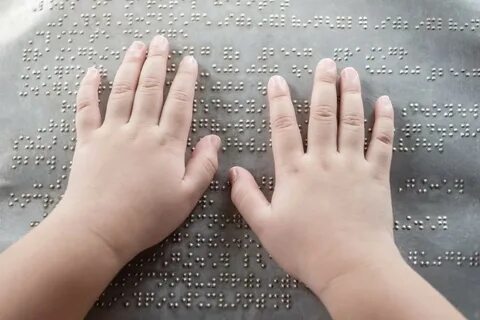 Уважаемые родители, учащиеся, педагоги!Представляем Вашему вниманию Публичный отчет директора государственного общеобразовательного учреждения Ярославской области «Гаврилов-Ямская школа-интернат»  (далее  ГОУ ЯО «Гаврилов- Ямская школа-интернат») по итогам 2022-2023 учебного года. Отчет содержит информацию об основных результатах деятельности образовательного учреждения. Представленный публичный отчет   ГОУ ЯО «Гаврилов-Ямская школа-интернат» подготовлен на основе анализа учебно-воспитательной работы образовательного учреждения за 2022/2023 учебный год и содержит информацию об основных направлениях работы школы-интерната, иллюстрирует достигнутый уровень качества предоставляемых образовательных услуг, а также характеризует основные проблемы и перспективы развития учреждения. Отчет подготовлен в соответствии с ФЗ "Об образовании  в Российской Федерации".Цель отчета - информировать родителей (законных представителей), местную общественность об основных результатах и проблемах функционирования и развития школы в 2020/2021  учебном году, способствовать развитию партнерских отношений между школой и родителями (законными представителями), местной общественностью.Информация, представленная в докладе, является достоверной, отражает реальное состояние развития школы в 2022/2023  учебном году.  В публичном отчете рассмотрены вопросы организации образовательного процесса, ресурсного обеспечения системы, включая педагогический персонал и финансирование школы. Аналитические данные по школе приведены к виду, который не только позволяет оценить систему образования в школе, но и сравнить результаты с региональными и районными показателями, посмотреть, насколько образовательные результаты школы- интерната отличаются от результатов других образовательных учреждений. В докладе также проанализированы тенденции развития образования в школе, соответствие тенденций развития общероссийской практике. На основании проведенного анализа были сформулированы стратегические задачи для системы образования школы на 2022/2023 учебный год.Общая характеристика образовательного учреждения.Государственное общеобразовательное учреждение Ярославской области«Гаврилов-Ямская школа-интернат»Учредитель – министерство  образования  Ярославской областиЮридический адрес: 152240, ул. Сосновая, д. 1,  г. Гаврилов-Ям,  Ярославской области Телефон: руководителя (48534) 2-37-78Главного бухгалтера (48534) 2-00-89Факс: (48534) 2-37-78, 2-00-89.Е-mail: Дата организации учреждения: решение исполнительного комитета Ярославского областного Совета депутатов трудящихся от 12.10.1976 года № 647 «Об открытии санаторной школы-интерната для слепых и слабовидящих детей, страдающих психоневрологическими заболеваниями».  Сайт: int-gavr.edu.yar.ruОбучающихся, воспитанников (на 01.09.2023 г.) -  93     человека, в том числе дети ДДИ (дети с тяжёлыми и множественными нарушениями в развитии) Детей-сирот и  детей, оставшихся без попечения родителей – 4  человека  Дети- инвалиды-   61 человек                                                                    Аннотация.      Публичный доклад директора ГОУ ЯО «Гаврилов-Ямская школа-интернат» представляет собой отчет коллектива об образовательной деятельности школы в 2022-2023 учебном году. Доклад подготовлен рабочей группой, включающей в себя директора, заместителя директора по учебно-воспитательной работе, старшего воспитателя, врача, членов педагогического коллектива школы. Доклад в сжатом виде освещает информацию по основным направлениям работы учреждения, может быть использован для организации общественной оценки деятельности учреждения, для экспертизы его деятельности, для информирования родителей вновь прибывших учащихся и родителей, планирующих направить ребенка на обучение в ГОУ ЯО «Гаврилов-Ямская школа-интернат». Цель работы на 2022-2023 учебный год: повышение качества образовательного процесса через индивидуализацию и специальную адаптацию содержания образования в условиях реализации ФГОС для слепых и слабовидящих детей.Задачи:Обновление содержания образования, совершенствование граней образовательного процесса на основе внедрения в практику работы продуктивных педагогических технологий, ориентированных на развитие личности ребенка и совершенствование педагогического мастерства учителя в условиях внедрения ФГОС.Создание комфортной образовательной среды на основе дифференцированного и  деятельностного  подходов к обучению.Обеспечение роста профессиональной компетентности педагогов ОУ в ходе работы учителей по темам самообразования с целью ориентации на развитие мотивации обучения, способностей и возможностей каждого ученика, на раскрытие их личностного, интеллектуального, творческого потенциала.Совершенствование  системы мониторинга и диагностики успешности образования, уровня профессиональной компетентности и методической подготовки педагогов.Организация воспитательной работы, направленной на формирование личности, способной к социальной адаптации через сотрудничество школы и семьи на принципах гуманизма.Общая характеристика общеобразовательного учреждения и условий его функционирования.ГОУ ЯО «Гаврилов-Ямская школа-интернат» осуществляет образовательную деятельность  с 1976 года.Учредитель школы – министерство образования  Ярославской области. Учредитель закрепляет за школой объекты  собственности  на правах  оперативного управления. Учредитель заключает договор со школой, определяет порядок  приема граждан в школу, утверждает Устав, назначает директора, контролирует  финансово-хозяйственную  деятельность.Реализация прав детей с ограниченными возможностями здоровья на образование рассматривается как одна из важнейших задач государственной политики в области образования. Школа является неотъемлемой частью образовательной системы  Ярославской  области. Деятельность ОУ оценивается посредствам независимой системы оценки качества работы организации и формируется в целях: - повышения качества и доступности образовательных услуг; - открытости и доступности информации об ОУ; - создания комфортных условий и доступности получения услуг, в том числе для граждан с ограниченными возможностями здоровья; - удовлетворенности населения качеством предоставления услуг; - стимулирования повышения качества работы организаций.В своей деятельности ОУ руководствуется следующими нормативными правовыми актами:– Федеральным законом от 29 декабря 2012 г. № 273-ФЗ «Об образовании в Российской Федерации» (далее – Закон № 273-ФЗ);- Приказ Министерства просвещения Российской Федерации от 12 августа 2022 г. № 732 «О внесении изменений в федеральный государственный образовательный стандарт среднего общего образования, утверждённый приказом Министерства образования и науки Российской Федерации от 17 мая 2012 года № 413»- Федеральный закон от 14 сентября «О внесении изменений в Федеральный закон "Об образовании в Российской Федерации" и статью 1 Федерального закона "Об обязательных требованиях в Российской Федерации"»- Приказ Министерства просвещения Российской Федерации от 21 сентября 2022 г. № 858 «Об утверждении федерального перечня учебников, допущенных к использованию при реализации имеющих государственную аккредитацию образовательных программ начального общего, основного общего, среднего общего образования организациями, осуществляющими образовательную деятельность и установления предельного срока использования исключённых учебников»- Приказ Министерства просвещения Российской Федерации от 30 сентября 2022 г. № 874 «Об утверждении Порядка разработки и утверждения федеральных основных общеобразовательных программ»-  санитарно-эпидемиологические требования к образовательным организациям, утвержденные Постановлением Главного государственного санитарного врача РФ от 28 сентября 2020 г. № 28 (далее – СП 2.4.3648-20). -  гигиенические нормативы и требования к обеспечению безопасности и безвредности для человека факторов среды обитания, утв. Постановлением Главного государственного санитарного врача РФ от 28 января 2021 г. № 2 (далее – СанПиН 1.2.3685-21). – Уставом ОУ;– локальными нормативными актами ОУ.Миссией ОУ является создание возможностей для получения полноценного образования слепыми и слабовидящими детьми и успешной социализации обучающихся на основе интеграции возможностей учебной и воспитательной деятельности в образовательном процессе, с учетом уникальных воспитательных возможностей педагогического коллектива ОУ, на базе создания развивающей образовательной среды, здоровьесберегающего пространства школы и широкого спектра социальных связей.Организационно-правовая форма  школы – бюджетное учреждение, общеобразовательная организация1.Устав согласован: департамент имущественных и земельных отношений Ярославской области, государственно-правовое управление Правительства Ярославской области. 2. Лицензия на правоведения образовательной деятельности: Серия 76Л02, регистрационный номер 00003701 от 06 июля 2015 года.3. Лицензия на осуществление медицинской деятельности: Серия ЛО-76-01-001585  от 06.07.2015г., срок действия – бессрочно4. Свидетельство о внесении записи в Единый государственный реестр юридических лицСерия 76  № 000161143 от 09.12.2002г., ОГРН 10276010716075. Свидетельство о постановке на учёт юридического лица в налоговом органеСерия 76 № 002662961 ИНН 7616001131 КПП 761601001 от 14.01.1993 г.В 2022-2023 учебном году учреждение  работало  в режиме  5-тидневной рабочей недели для учащихся 1-9 доп. классов.Структура управления образовательным учреждением, включая органы самоуправленияСтруктура управления ОУ отвечает требованиям современности. Она открыта, мобильна, активна и оптимальна для школы- интерната.Управление ОУ осуществляется в соответствии с федеральными законами, иными нормативными правовыми актами и Уставом на основе сочетания принципов единоначалия и коллегиальности.Структура, компетенция органов управления ОУ, порядок их формирования, сроки полномочий и порядок деятельности таких органов определяются Уставом, локальными актами, утвержденными директором ОУ.Органами управления ОУ являются:Директор ОУ;Общее собрание работников ОУ; Педагогический совет;иные органы самоуправления.Директор ОУ осуществляет руководство деятельностью ОУ в соответствии с Конституцией Российской Федерации, законодательством Российской Федерации и Ярославской  области, приказами Учредителя и решениями общего собрания  Учреждения, Уставом, условиями трудового договора.Общее собрание ОУ действует бессрочно и включает в себя работников ОУ на дату проведения собрания, работающих на условиях полного рабочего дня по основному месту работы в  Учреждении.Педагогический совет создается для обеспечения коллегиальности в решении основных вопросов организации образовательной деятельности в ОУ.В целях учета мнения обучающихся, родителей (законных представителей) несовершеннолетних обучающихся и педагогических работников по вопросам управления ОУ и при принятии локальных нормативных актов, затрагивающих их права и законные интересы, по инициативе обучающихся, родителей (законных представителей) несовершеннолетних обучающихся и педагогических работников в ОУ создан:совет родителей (законных представителей) обучающихся;Цель управления на уровне ОУ заключается в формировании демократического учреждения, в основу которого заложена идея психолого-педагогических, социально-педагогических, организационно-педагогических и правовых гарантий на качественное и доступное образование. Управление осуществляется на основе сотрудничества педагогического, ученического и родительского коллективов. За последнее время сложилась система управления школой, которая допускает следующие ключевые возможности:-  учитывать интересы каждого участника школьного сообщества;- контролировать соответствие общественных интересов интересам каждого участника образовательного процесса;- позитивно решать противоречия между участниками школьной жизни.В ОУ сложилась целостная система взаимодействия администрации и органов государственно–общественного управления, созданы эффективные формы совместного участия учителей, обучающихся, родителей и других заинтересованных социальных групп в организации коррекционного учебно-воспитательного процесса, в реализации программы развития ОУ.Управление – это деятельность, направленная на выработку решений, организацию, контроль, регулирование объекта управления в соответствии с заданной целью, анализ и проведение итогов на основе достоверной информации. Процесс управления школой определяется, прежде всего, основными управленческими функциями: анализом, целеполаганием, планированием, организацией, руководством и контролем.Управление образовательным процессом направлено на:Исполнение нормативных документов и принятых решений.Образовательная деятельность ОУ регулируется нормативно-правовыми актами федерального, регионального, муниципального уровня и локальными актами, разработанными ОУ в рамках своей компетентности. Нормативно-правовая база способствует обеспечению образовательного уровня подготовки обучающихся в соответствии с требованием федерального государственного образовательного стандарта.Кадровое обеспечение.Кадровому потенциалу ОУ в целях внедрения и получения позитивных результатов образовательная программа уделяет особое внимание:работа с кадрами проводится с целью развития осознанного отношения всех участников педагогического процесса к необходимости, возможности и целесообразности перехода на дифференцированный и деятельностный подход к обучающимся, на поиск оптимальных решений задач ОУ;обеспечение администрацией и педагогами внешних связей и взаимодействия с другими учебными организациями для создания условий успешного выполнения образовательной программы;повышение профессионального педагогического уровня имеющегося у коллектива.Научно-методическое обеспечение.Важным звеном в схеме управления является научно-методическое обеспечение. Для успешной работы необходимо:обеспечить теоретическую и практическую подготовку педагогов;оснастить учебно-воспитательный процесс учебно-методическими пособиями и техническими средствами обучения.За отчетный период в школе проведены медико–психолого–педагогические семинары-практикумы, тематические педсоветы, методические недели, научно-практические семинары, творческие самоотчеты учителей, реализован план прохождения курсовой переподготовки, аттестации педагогических работников; учащиеся приняли участие в фестивалях, конкурсах. Вся эта деятельность педагогического коллектива обеспечила детям со сложной структурой физического ограничения здоровья по зрению оптимальный уровень развития. Тематика заседаний методических объединений отражала основные проблемные вопросы школы и определялась задачами последнего года работы по комплексно-целевой программе школы по обобщению и распространению опыта работы. Выступления основывались на практических результатах, позволяющих делать серьёзные методические обобщения. Все учителя-предметники принимали активное участие в работе педсоветов, выступали с творческими отчётами. Анализ работы методических объединений позволяет сделать вывод, что учителя наряду с традиционными методами обучения широко использовали в своей работе инновационные технологии, что является условием повышения их профессионального мастерства.Материально-техническое и финансовое обеспечение заключается:в привлечении денежных средств и материальных ценностей для оснащения учебно-воспитательного процесса (оборудование, учебные кабинеты, ТСО);в создании нормальных санитарно-гигиенических условий;в укреплении имеющейся материально-технической и финансовой базы.Сведения о реализуемых образовательных программах (по приложению к лицензии3. Руководители образовательного учрежденияДиректор Басова Елена Игоревна– тел/факс (48534)23778Стаж работы – 31годЗаместитель директора по учебной работе Клейман Татьяна Владимировна – тел.(48534)20216Стаж работы – 29 летСтарший воспитательКрюкова Ольга Владимировна – тел (48534) 2010Стаж работы – 22 годаЗаместитель директора по административно- хозяйственной частиМосквин Алексей Владимирович – тел.(48534)20216Стаж работы – 26 летГлавный бухгалтерРоженкова Наталья Николаевна– тел.(48534)20089Стаж работы – 23 годаСТРУКТУРА ОБРАЗОВАТЕЛЬНОГО УЧРЕЖДЕНИЯ Сведения о контингенте учащихся 2022 – 2023 учебный год2. Продолжительность учебного времениОРГАНИЗАЦИЯ   ОБРАЗОВАТЕЛЬНОГО  ПРОЦЕССА1.Режим работы учреждения,  сменность занятий Учреждение занимается в 1 смену Начало уроков -  8:30. Продолжительность уроков в 1-м классе – 35 минут, в 2-10 классах -  40 минут; перемены между уроками – 10 минут. После второго – 20 минут, после шестого урока  перемена  30 минут. Для учащихся 1-го класса  после четвертого урока – динамическая пауза 40 минут.Площадь и характеристика зданий, сооружений и земельных участков Школа – второй дом. Мы стараемся, чтобы наш дом был привлекательным, уютным, где были бы созданы все условия для получения достойного образования и воспитания учащихся в духе требований современной жизни. Основной целью нашей деятельности является создание образовательного пространства, стимулирующего высокое качество обучения и развитие потенциальных возможностей учащихся. В  рамках федерального проекта «Современная школа» национального проекта «Образование» в 2022 году государственное общеобразовательное учреждение Ярославской области «Гаврилов-Ямская школа-интернат» стала участником федерального проекта «Доброшкола». Целью реализации проекта «Доброшкола» является создание современных условий для обучения и воспитания детей с особыми образовательными потребностями путем обновления инфраструктуры образовательной организации.Для организации качественного доступного образования обучающихся с ограниченными возможностями здоровья и с инвалидностью сегодня  реализуются мероприятие федерального проекта «Современная школа»  национального проекта «Образование».Созданы  оптимальные условия обучения, воспитания и коррекции, способствующие не только максимальному овладению академическими знаниями, но и формированию жизненных компетенций.Создание образовательной среды, не только сохраняющей, но и укрепляющей здоровье обучающихся с ОВЗ, с инвалидностью, подстраиваясь под особенности здоровья, развития и возможности каждого обучающегося, является одним из главных условий функционирования школы-интернкат.Целью реализации мероприятия является создание современных условий для обучения и воспитания обучающихся через обновление инфраструктуры отдельных общеобразовательных организаций, которое влечет за собой изменение содержания и повышение качества образовательного процесса.Основными задачами реализации мероприятия является обновление оборудования/оснащение: - мастерских для реализации предметной области «Технология» (для внедрения современных программ трудового и профессионально-трудового обучения по востребованным на рынке труда профессиям, в том числе с учетом Концепции преподавания учебного предмета «Технология»);- психолого-педагогического сопровождения и коррекционной работы с обучающимися с ОВЗ, обучающимися с инвалидностью (оборудование для кабинетов педагога-психолога, учителя-дефектолога, учителя-логопеда, диагностические комплекты, коррекционно-развивающие и дидактические средства обучения); - кабинетов и помещений для реализации программ дополнительного образования обучающихся с ОВЗ, обучающихся с инвалидностью.Высокотехнологичное оборудование, закупаемое образовательной организацией, является потенциально новым оснащением службы сопровождения, повышающим эффективность коррекционно-развивающей работы.Созданная образовательная среда будет способствовать здоровьесбережению, улучшению учебной, познавательной и социальной практик, осуществлению нового качества учебного сотрудничества с педагогами и сверстниками, построению индивидуальной образовательной траектории. 4.Учебно-материальная базаКадровое обеспечениеПедагогический коллектив объединяет 30 педагогических работников. Средний возраст – 46 лет.Из них 7 педагогических работника имеют высшую квалификационную категорию, 18- первую квалификационную категорию, 4- соответствие с занимаемой должностью.В минувшем  учебном году ведущие целевые ориентиры школы определялись законом № 273-ФЗ «Об образовании в Российской Федерации», нормативно – правовыми актами федерального, регионального, муниципального уровней, реализацией Федеральных государственных образовательных стандартов второго поколения. Организаторская работа администрации, педагогического коллектива, школы была направлена на выполнение Устава школы, Программы развития, Программ начального и основного общего образования, повышение эффективности образовательного процесса с незрячими и слабовидящими  детьми.  В течение учебного года была проведена работа по обновлению локальных актов школы, составлен Учебный план на учебный год, оформлялась отчетная документация, осуществлялся мониторинг показателей образовательной деятельности школы.  Годовой план выполнен в полном объеме.Анализ работы коллектива основывается на комплексе источников: непосредственное наблюдение образовательного процесса, отчеты учителей, собеседования с педагогами, учащимися и их родителями, статистические данные текущего, промежуточного и итогового контроля, мониторинговые показатели успешности обучения и воспитания школьников, изучение школьной документации, справки и заключения по итогам проверок, материалы внешней экспертизы. Сопоставление данных внешней и внутренней системы оценки качества образования с требованиями Стандарта качества предоставления образовательных услуг, обосновывает сделанный вывод. Выполнение поставленных задач обеспечивалось за счет продуманной системы внутришкольного контроля. Система повышения профессионального уровня педагогов проводилась по нескольким направлениям. Это работа над единой методической темой, работа методических объединений, работа на курсах повышения квалификации.Учебно-воспитательная работа в 2022-2023 г.г.Деятельность коллектива Учреждения направлена на социальную адаптацию и интеграцию детей с нарушением зрения, проблемную область которого составляют проблемы толерантного взаимодействия, оптимизации процессов полноценной социальной интеграции и самостоятельности незрячих и слабовидящих школьников. Под готовностью к самостоятельной жизни понимается следующую совокупность компонентов:– социальная готовность, которая предполагает сформированность навыков межличностного общения, коллективной деятельности, социально-бытовой ориентации, организации самостоятельной жизни и деятельности, адаптации к своему социальному статусу;– трудовая готовность, которая предполагает сформированность общежитейских умений и навыков, готовность к бытовому труду, труду в домашнем хозяйстве, профессиональное самоопределение, подготовка к будущей профессиональной деятельности;– психологическая готовность, предполагающая адекватную самооценку, чувство самоуважения, психологическая готовность к жизни в социуме, волевую организацию личности);– физическая готовность, которая предполагает формирование индивидуального стиля здорового образа жизни, отсутствие вредных привычек, развитие физических качеств, обеспечивающих успешную адаптацию к труду и различным видам деятельности. Вопрос о профессиональной ориентации учащихся со зрительной патологией является важным и актуальным. По состоянию здоровья и зрительным возможностям, многие профессии и виды труда детям с нарушением зрения недоступны и противопоказаны. Зрительные дефекты усугубляют трудности в выборе профессии и видов труда, доступных для учащихся. Профориентация слепых и слабовидящих школьников – это система социальных, экономических, медицинских, психологических, педагогических и других мер, направленных на облегчение выбора профессий лицам с нарушением зрения с учетом потребностей рынка труда в кадрах, возможностей, интересов и склонностей личности. Профориентация лиц с нарушением зрения включает: профессиональное просвещение, изучение и воспитание профессиональных интересов и способностей, медико-психолого-педагогическое консультирование в выборе профессии, профессиональную адаптацию. Работа по профессиональной ориентации и осознанному выбору профессии слепыми и слабовидящими школьниками имеет специфические особенности, обусловленные глубокими нарушениями зрения, отклонениями в психическом и физическом развитии учащихся, глубоким своеобразием формирования интересов, способностей и компенсаторных возможностей. Ранее в Учреждении не было возможности на практике осуществлять предпрофильную подготовку.В связи с участием в федеральном национальном проекте «Современная школа» в Учреждении дети смогут освоить профессии «Рабочий по обслуживанию зданий», «Швейное дело», «Картонажное дело». Эффективность предпрофессионального трудового обучения обеспечит и общее развитие личности. Профессиональная ориентация проблема комплексная для детей с нарушением зрения, ее основа обеспечивается координированной работой психолого-педагогического сопровождения обучающихся и возможно только при совместных усилиях семьи, школы.В рамках реализации федерального проекта «Современная школа» по поддержке образования детей с ограниченными возможностями здоровья планируется достижение следующих результатов: - обновление методик по предмету «Технология»;- создание условий для освоения обучающихся с нарушением зрения профессий: «Рабочий по обслуживанию зданий», «Швейное дело», «Картонажное дело»;- создание новых рабочих мест для учителей-логопедов, педагогов-психологов;- подготовка педагогических кадров по обновленным программам повышения квалификации;- расширение доступной здоровьесберегающей образовательной среды;- создание современной полифункциональной коррекционно-развивающей образовательной среды школы;- повышение качества образовательной деятельности и психолого-педагогического сопровождения;- обновление содержания дополнительного образования.Результаты учебной деятельности по ступенямза Учебный год 2022/2023 учебный год 1.Количество неуспевающиxв начальной школе 0 человекв основной школе 0 человекв старшей школе 0 человекПредметы, по которым ученик не успевает, не аттестован02.Закончили с "3" по одному предметув начальной школе 0 человекв основной школе 4 человекв старшей школе 0 человек3.Закончили с "4" по одному предметув начальной школе 10 человекв основной школе 6 человекв старшей школе 0 человек4.Xорошисты Закончили на "4" и "5"в начальной школе 13 человекв основной школе 12 человекв старшей школе 0 человек5.Отличники Закончили на "5":в начальной школе 10 человекв основной школе 4 человекв старшей школе 0 человекНовые технологии, внедряемые при реализации образовательных программ в течение 3 последних лет.В течение 3 последних лет педагоги продолжают активно внедрять- здоровьесберегающие технологии, которые создают комфортные условия для учащихся, где учебная нагрузка не может противоречить нормативно-правовым требованиям, а методы обучения должны подбираться так, чтобы сохранить психоэмоциональное и физическое здоровье учеников;- информационные технологии, использование которых позволяет дать учащимся ориентирв условиях переизбытка информации, а также развивать критическое мышление;- технологии дифференцированного подхода в обучении продолжают активно использоваться для создания условий повышения интереса к предмету, а также возможности каждому обучающемуся реализоваться и добиться успеха. При дифференцированном подходе на уроках с интересом занимаются не только сильные учащиеся, но и более слабые, которые стремятся показать лучший для самого себя результат;- игровые технологии, которые позволяют не только повышать творческий потенциал обучающихся и способствовать к более глубокому, осмысленному и быстрому освоению ими материала, но и делать обычный урок интересным и увлекательным, а также давать возможность повысить у обучающихся интерес к учебным занятиям, усвоить большее количество информации, основанной на примерах конкретной деятельности, моделируемой в игре.Продолжают расширяться и совершенствоваться средства проведения урока с использованием дистанционных технологий для слепых и слабовидящих детей, такие как аудиоурок,  видеоурок,  на основе специальных программных средств.Для обучающихся на дому в школе использовались 3 комплекта дистанционного обучения для учащихся. Также учителями и родителями активно использовали и свои технические средства для проведения онлайн-уроков с учащимися отделения надомного обучения и часто болеющими детьми.2.5. Изменения в организации и проведении текущего контроля и промежуточной аттестации за 3 года.Система оценки образовательных достижений учащихся остается стабильной. Онаосуществляется как в ходе государственной итоговой аттестации выпускников основной и средней школы, так и на основе плана ВСОКО (внутренней системы оценки качества образования), а также проведении диагностических и диагностических контрольных работ разных  уровней. Система оценки качества образования включает в себя и внутришкольные мониторинги, отражающие промежуточный уровень предметных и метапредметных знаний и умений обучающихся. Формируется база для контроля уровня функциональной грамотности. В условиях дистанционного обучения активно использовались различные формы контроля с применением элементов ИКТ.За последнее время проведена работа по оптимизации контрольно-оценочных процедур- установлена периодичность и условия проведения контрольных работ для оптимального распределения времени на подготовку обучающимися к работам и сохранению их психического  здоровья.Изменения в процессе подготовки обучающихся к ГИА за 3 года.Система подготовки обучающихся к ГИА в целом остается стабильной, так как она в конечном итоге оправдывает полученный результат (в 2022 году все обучающиеся 9 дополнительного  класса поступили в учебные заведения). В целях повышения качества образовательной подготовки к государственной (итоговой) аттестации выпускников в школе-интернате проводились следующие мероприятия: организован внутришкольный контроль за качеством преподавания в выпускных классах, производился анализ причин низкой успеваемости обучающихся группы «риска» среди выпускников с последующей коррекцией пробелов, мониторинг результатов контрольных, административных работ.Было также организовано информирование родительской общественности в целом оподготовке и проведении ГВЭ - 2023 через размещение поступающей информации на школьном сайте, индивидуальные консультации. Для родителей было организовано изучение нормативно- правовой базы ГИА, даны методические рекомендации по оказанию психологической поддержки выпускников родителями, разъяснены особенности технологии подготовки к ГИА, самой процедуры прохождения экзаменов.Организация коррекционной работы для лиц с ограниченными возможностями здоровья.Коррекционная работа при освоении адаптированных образовательных программначального общего, основного общего и среднего общего образования учащимися с ограниченными возможностями здоровья осуществляется как в урочной деятельности, так и во внеурочной деятельности, а также на специально организованных коррекционно- развивающих занятиях и строится в соответствии с требованиями ФГОС НОО ОВЗ, ФГОС УО и ФГОС ООО.В течение учебного года успешно реализуются программы коррекционно-развивающих занятий и занятий по внеурочной деятельности в соответствии с требованиями ФГОС НОО ОВЗ и ФГОС УО и ФГОС ООО.Учебный план школы-интерната реализует адаптированные основные образовательные программы для детей с ограниченными возможностями здоровья (для слепых, слабовидящих, в том числе и с интеллектуальными нарушениями) и обеспечивает выполнение гигиенических требований к режиму образовательного процесса, установленных санитарно-эпидемиологическими требованиями к условиям и организации обучения и воспитания в организациях, осуществляющих образовательную деятельность по адаптированным основным общеобразовательным программам для обучающихся с ограниченными возможностями здоровья, утвержденные постановлением Главного государственного санитарного врача Российской Федерации от 28 сентября 2020г. (СанПиН 2.4.3648-20), от 28 января 2021г. (СанПиН1.2.3685-21), .В учебном плане школы-интерната отражена номенклатура предметов и количествочасов, отведенных на их изучение; наряду с недельной сеткой часов указывается общее годовое количество часов на изучение предметов по ступеням обучения, предельно допустимая учебная нагрузка учащихся. Вместе с тем учебный план отражает специфику образовательного учреждения.Школа-интернат осуществляет образовательный процесс в соответствии с уровнями  общеобразовательных программ трех ступеней образования:- I ступень – начальное общее образование: а) нормативный срок освоения 5 лет; б) в соответствии с ФГОС НОО ОВЗ обучение 1-х, 2-х, 3-х и 4-х 4-х дополнительных классов осуществляется в пролонгированные сроки (5 лет);- II ступень – основное общее образование (нормативный срок освоения 6 лет);Таким образом, нормативные сроки освоения образовательных программ начальногообщего образования и основного общего образования увеличены на один год.Продолжительность учебного года составляет в 1 классе 33 учебных недели, во 2-9 дополнительном классах – 34 учебные недели.Учебный год делится на четверти в 1-9 доп. классах, по итогам которых в 2 – 9 дополнительном  классах выставляются отметки.Образовательная недельная нагрузка равномерно распределяется в течение учебной недели, при этом объем максимально допустимой аудиторной недельной нагрузки в течениедня составляет:- для обучающихся 1-х классов – не превышает 4 уроков;- для обучающихся 2-4, 4-х доп. классов – не более 5 уроков;- для обучающихся 6 классов – не более 6 уроков;- для обучающихся 7-9 дополнительном классов – не более 7 уроков.Расписание уроков составляется отдельно для обязательных и коррекционно-развивающих занятий. Между началом внеурочных  занятий и последним уроком устраивается перерыв продолжительностью не менее 30 минут.План внеурочной деятельности реализуется с учетом психофизических особенностей,обучающихся с ОВЗ и программами коррекционно-развивающей направленности, с учетом рекомендаций специалистов и специалистов  ПМПК. Особенностью плана внеурочной деятельности школы, реализующей адаптированные основные образовательные программы, является сочетание курсов внеурочной деятельности с коррекционно-развивающими курсами, позволяющими обеспечить обучающимся сОВЗ не только всестороннее развитие, но и усвоение содержания учебных предметов. Форма организации занятий по внеурочной деятельностиотличается от урочной деятельности.Всего на внеурочную деятельность отводится не более 10 часов в неделю. Из них 5 часов отводится на коррекционно-развивающие занятия.Анализ воспитательной работы в 2022-2023 учебном годуОсобенности организуемого в школе воспитательного процесса Социокультурная среда ГОУ ЯО «Гаврилов-Ямская школа-интернат» (далее – школа) консервативна и традиционна, сохраняется внутреннее духовное богатство, бережное отношение к Родине и природе. Школа является не только образовательным, но и культурным центром. Круг общения детей здесь не столь обширен. В таких условиях у детей значительно раньше формируется уважение к семейным традициям, почитание старших, уважение к людям труда, взаимопомощь. Все педагоги школы знают личностные особенности обучающихся, бытовые условия жизни, отношения в семьях, что способствуют установлению доброжелательных и доверительных отношений между педагогами, школьниками и их родителями/законными представителями. В небольшом коллективе интенсивнее идет процесс установления межличностных контактов, существует реальная возможность проявить себя в общем деле. У нас все на виду, что при создании ситуации совместного поиска стимулирует активность учащихся и педагогов. Нет резкой обособленности между классами, воспитательными группами, учащимися разного возраста. В процессе воспитания коллектив школы сотрудничает с МБУ ДО ДДТ, Гаврилов-Ямской ДЮСШ, Гаврилов-Ямской межпоселенческой центральной районной библиотекой-музеем, средней школой №49 г. Ярославля. В 2022 году открылся в школе-интернате в рамках национального проекта «Образование» медиацентр/библиотека, на базе которого осуществляются программы дополнительного образования, направления внеурочной деятельности. Процесс воспитания основывается на следующих принципах взаимодействия педагогов и школьников:- неукоснительное соблюдение законности и прав семьи и ребенка, соблюдения конфиденциальности информации о ребенке и семье, приоритета безопасности ребенка при нахождении в школе; - ориентир на создание психологически комфортной среды для каждого ребенка и взрослого, без которой невозможно конструктивное взаимодействие школьников и педагогов; - организация основных совместных дел школьников и педагогов как предмета совместной заботы и взрослых, и детей; - системность, целесообразность и нешаблонность воспитания как условия его эффективности. Наши школьные традиции:- ключевые общешкольные дела, через которые осуществляется интеграция воспитательных усилий педагогов; коллективная разработка, коллективное планирование, коллективное проведение и коллективный анализ результатов каждого ключевого дела и большинства используемых для воспитания других совместных дел педагогов и школьников; - создание таких условий, при которых по мере взросления ребенка увеличивается и его роль в совместных делах (от пассивного наблюдателя до организатора); - ориентирование педагогов школы на формирование коллективов в рамках школьных классов, воспитательных групп, кружков, студий, секций и иных детских объединений, на установление в них доброжелательных и товарищеских взаимоотношений; - ключевой фигурой, организующей воспитательную деятельность в школе, является классный руководитель и воспитатель, реализующие по отношению к детям защитную, личностно развивающую, организационную, посредническую функции. Модуль «Ключевые общешкольные дела» Ключевые общешкольные дела – это главные традиционные общешкольные дела, в которых принимает участие большая часть школьников. Это комплекс коллективных творческих дел, интересных и значимых для школьников, объединяющих их вместе с педагогами в единый коллектив. Для этого в школе используются следующие формы работы: На внешкольном уровне: - социальные пробы – ежегодные совместно разрабатываемые и реализуемые школьниками и педагогами комплексы дел, в ходе которых школьники получают знания о социальных объектах и явлениях, опыт своего социального взаимодействия; - всероссийские акции «Капля жизни», «Помним тебя, Беслан», «Фронтовая открытка», «Цветы Победы», «Спасибо, солдат!», «Окна Победы», «Без срока давности», «Дни единых действий», «Блокадный хлеб», «Сад памяти», «Эколята – молодые защитники природы»;- участие в конкурсах и соревнованиях:Всероссийская Спартакиада «Республика Спорт»:1 место - 1 человек2 место – 2 человека3 место – 1 человекВсероссийский конкурс обратного инжиниринга «Анатомия предмета»:участникиОбластной интернет-проект «Подросток и закон 2022»:УчастникиОбластной фестиваль «ГТО без границ»:участникиПервенство Гаврилов-Ямского муниципального района по лыжным гонкам:3 место - 1 человекМуниципальные соревнования по авиамодельному спорту, посвященные 100-летию отечественной гражданской авиации:2 место – 1 человек3 место – 1 человекОткрытое городское первенство по двоеборью памяти А.И. Жирякова:2 место - 1 человек3 место – 2 человекаОткрытое первенство Ярославской области по плаванию спортсменов с ОВЗ и инвалидов:1 место – 2 человека2 место – 4 человека3 место – 2 человекаРегиональный чемпионат «Абилимпикс» президентской платформы «Россия - страна возможностей»1 место – 1 человек2 место – 1 человек3 место – 1 человекМеждународный творческий конкурс «Война. Победа. Память»Лауреат 1 степени – 1 человекМежрегиональный конкурс «Бессмертный полк». Работа «Мы помним»:1 место – 1 человекНа школьном уровне: - общешкольные праздники – ежегодно проводимые творческие (театрализованные, музыкальные, литературные и т.п.) дела, связанные со значимыми для детей и педагогов знаменательными датами и в которых участвуют все классы школы: - праздники, концерты, конкурсные программы Новый год, День матери, 8 Марта, День защитника Отечества, День Победы, «Первый звонок», «Последний звонок» и др.; -предметные недели (литературы, русского и иностранных языков; математики, физики, биологии и химии; истории, обществознания и географии; начальных классов); - церемонии награждения (по итогам года) школьников и педагогов за активное участие в жизни школы, защиту чести школы в конкурсах, соревнованиях, олимпиадах, значительный вклад в развитие школы.На уровне классов/воспитательных групп: - выбор и делегирование представителей классов/воспитательных групп в общешкольные советы дел, ответственных за подготовку общешкольных ключевых дел; - участие школьных классов/воспитательных групп в реализации общешкольных ключевых дел; - проведение в рамках класса/воспитательной группы итогового анализа детьми общешкольных ключевых дел;- ежегодные сезонные экскурсии на природу, организуемые в классах/воспитательных группах.На индивидуальном уровне:- вовлечение по возможности каждого ребенка в ключевые дела школы в одной из возможных для них ролей: сценаристов, постановщиков, исполнителей, ведущих; - индивидуальная помощь ребенку (при необходимости) в освоении навыков подготовки, проведения и анализа ключевых дел; - наблюдение за поведением ребенка в ситуациях подготовки, проведения и анализа ключевых дел, за его отношениями со сверстниками, старшими и младшими школьниками, с педагогами и другими взрослыми; - при необходимости коррекция поведения ребенка через частные беседы с ним, через включение его в совместную работу с другими детьми, которые могли бы стать хорошим примером для ребенка, через предложение взять в следующем ключевом деле на себя роль ответственного за тот или иной фрагмент общей работы. Модуль «Классное руководство» Система воспитательной работы в школе обеспечивается работой классных руководителей. В школе 10 классных руководителей, из них 5 – начальная школа, 5 – среднее звено. Большое внимание уделялось организации и проведению тематических классных часов. Тема классного часа определялась классными руководителями в соответствии с календарным планом воспитательной работы. Форма проведения зависела от возрастных возможностей, интересов учащихся класса. Хочется отметить, что каждый классный руководитель старался использовать различные направления воспитательной работы, учитывая интересы ребёнка, школы и общества. В течение года проводились мероприятия, беседы, классные часы, посвященные праздничным и памятным датам истории народов России, в том числе посвященных Международному дню родного языка, Дню Победы советского народа в Великой Отечественной войне 1941-1945 годов, культурным традициям народов, проживающих в Ярославской области и России, в рамках Международного десятилетия языков коренных народов, посвященные Дню славянской письменности и культуры, Дню русского языка и др. Классными руководителями проводится работа с классным коллективом: - инициирование и поддержка участия класса в общешкольных ключевых делах, оказание необходимой помощи детям в их подготовке, проведении и анализе; - организация интересных и полезных для личностного развития ребенка совместных дел с учащимися вверенного ему класса (познавательной, трудовой, спортивно-оздоровительной, духовно-нравственной, творческой, профориентационной направленности), позволяющие, с одной стороны, – вовлечь в них детей с самыми разными потребностями и тем самым дать им возможность самореализоваться в них, а с другой, – установить и упрочить доверительные отношения с учащимися класса, стать для них значимым взрослым, задающим образцы поведения в обществе; - проведение классных часов как часов плодотворного и доверительного общения педагога и школьников, основанных на принципах уважительного отношения к личности ребенка, поддержки активной позиции каждого ребенка в беседе, предоставления школьникам возможности обсуждения и принятия решений по обсуждаемой проблеме, создания благоприятной среды для общения.Модуль «Воспитание обучающихся в условиях круглосуточного проживания в школе-интернате»Ключевая роль в воспитании обучающихся школы-интерната отводится воспитателюОсновные направления работы воспитателя:-проведение воспитательных занятий в соответствии с календарным планом воспитательной работы. В течении учебного года воспитателями были организованы и проведены занятия по экологическому воспитанию в рамках проекта «Эколята – молодые защитники природы», занятия, посвященные Всемирному дню борьбы с терроризмом «Эхо Беслана», экологический урок «История вещей и экономика будущего», «Урок мужества», мероприятие, посвященное Дню матери «О маме с любовью!», Всероссийский музейный урок «Первые в космосе» и др.- сплочение коллектива группы через игры и тренинги на сплочение и командообразование; однодневные походы и экскурсии, организуемые воспитателями и родителями/законными представителями; празднования в группе дней рождения детей, включающие в себя подготовленные детскими микрогруппами поздравления, сюрпризы, творческие подарки и розыгрыши; «огоньки» и вечера, дающие каждому воспитаннику возможность рефлексии собственного участия в жизни группы; - выработка совместно с воспитанниками законов группы, помогающих детям освоить нормы и правила общения, которым они должны следовать в школе;индивидуальная работа с воспитанниками: - изучение особенностей личностного развития воспитанников группы через наблюдение за поведением школьников в их повседневной жизни, в специально создаваемых педагогических ситуациях, в играх, погружающих ребенка в мир человеческих отношений, в организуемых педагогом беседах по тем или иным нравственным проблемам;- поддержка ребенка в решении важных для него жизненных проблем (налаживание взаимоотношений с ребятами или учителями, выбор профессии и дальнейшего трудоустройства, успеваемость и т.п.);- индивидуальная работа с воспитанниками, направленная на заполнение ими личных портфолио, в которых дети не просто фиксируют свои учебные, творческие, спортивные, личностные достижения, а вместе анализируют свои успехи и неудачи; - коррекция поведения ребенка через частные беседы с ним, его родителями или законными представителями, с другими ребятами; через предложение взять на себя ответственность за то или иное поручение в воспитательной группе. Работа с учителями, преподающими в классе: - регулярные консультации с классным руководителем, с учителями-предметниками, направленные на формирование единства мнений и требований педагогов по ключевым вопросам воспитания, на предупреждение и разрешение конфликтов между учителями и учащимися; - привлечение учителей к участию в делах группы, дающих педагогам возможность лучше узнавать и понимать своих учеников, увидев их в иной, отличной от учебной, обстановке; - привлечение учителей к участию в родительских собраниях для объединения усилий в деле обучения и воспитания детей. Работа с родителями учащихся или их законными представителями: - регулярное информирование родителей о школьных успехах и проблемах их детей, о жизни класса в целом; - помощь родителям школьников или их законным представителям в регулировании отношений между ними, администрацией школы и учителями-предметниками; - организация родительских собраний, происходящих в режиме обсуждения наиболее острых проблем обучения и воспитания школьников.Модуль «Школьный урок» Одной из задач, направленной на достижение цели воспитания является усиление воспитательного потенциала образовательного процесса. В рамках школьного урока учителями-предметниками применяются следующие формы урока: - интерактивные формы организации деятельности; - установление доверительных отношений с учениками; - побуждение учеников к соблюдению на уроке общепринятых норм поведения; - привлечение внимания учеников к ценностному аспекту изучаемых на уроке явлений, событий; - использование воспитательных возможностей предметного содержания урока; - организация исследовательской деятельности учеников. Учитываются индивидуальные особенности обучающихся при определении объема задания и уровня трудности за счет использования разноуровневых заданий, соблюдают принципы развивающего обучения. Учитываются возрастные и психологические особенности развития школьников. Модуль «Внеурочная деятельность. Внеурочная деятельность является неотъемлемой и обязательной частью образовательного процесса и отражена в основной образовательной программе. Внеурочная деятельность школы осуществлена по следующим направлениям: спортивно-оздоровительное, общекультурное, духовно-нравственное, социальное, общеинтеллектуальное. Внеурочной деятельностью в 2022 – 2023 учебном году охвачены все обучающиеся школы. Обязательным условием организации внеурочной деятельности является ее воспитательная направленность, соотнесенность с рабочей программой воспитания образовательной организации. В связи данными рекомендациями. с началом учебного года реализуются внеурочное занятие «Разговоры о важном», направленные на развитие ценностного отношения школьников к своей родине - России, населяющим ее людям, ее уникальной истории, богатой природе и великой культуре. Занятия проводятся строго по графику - каждый понедельник, по темам предложенным Министерством образования. Темы и содержание занятий определены с разбивкой по классам. Исходя из анализа организации и проведения внеурочных занятий «Разговоры о важном», можно сделать вывод о том, что на занятиях в большинстве классов обучающиеся проявляли заинтересованность в результатах групповой работы; отмечался эмоциональный отклик на информацию занятия. Активность обучающихся на занятиях проявлялась в обсуждении содержания видеороликов; участии в выполнении интерактивных заданий; выполнении творческих заданий. Модуль «Самоуправление» Поддержка детского самоуправления в школе помогает педагогам воспитывать в детях инициативность, самостоятельность, ответственность, трудолюбие, чувство собственного достоинства, а школьникам – предоставляет широкие возможности для самовыражения и самореализации. Поскольку учащимся младших и подростковых классов не всегда удается самостоятельно организовать свою деятельность детское самоуправление трансформировалось в детско-взрослое самоуправление. Модуль «Работа с родителями» Работа с родителями учащихся остается одним из важнейших направлений работы. Формы работы с семьей:- родительские собрания; - родительский всеобуч;- индивидуальные консультации. В этом году темы родительских собраниях были следующие: 1. Семья и школа – партнёры в воспитании 2. Ответственность родителей за безопасность детей на дорогах 3. Здоровый образ жизни: мифы и реалии времени 4. Безопасность и здоровье наших детей 5. Формирование положительной самооценки школьника – важная составляющая семейного воспитания 6. Роль семьи в формировании навыков безопасного поведения ребенка 7. Профилактика противоправного поведения детей и подростков в летний период. Модуль «Профориентация» Организация профориентационной работы в школе является важным направлением в структуре учебно-воспитательной работы и направлена на обеспечение социальных гарантий в вопросах профессионального самоопределения учащихся. В 2022-2023 учебном году профориентационная работа проводилась по следующим направлениям: - Диагностическое; - Консультативное; - Социально–просветительское Основная форма профориентационной работы с обучающимися – классные часы, воспитательные занятия. Тематика классных часов/воспитательных занятий по профориентации, проведенных в течение учебного года, разнообразна: - «Мир моих интересов», «Профессии наших родителей», «О профессиях разных, нужных и важных» (начальная школа), «Кем я мечтаю быть?», «Познай самого себя», «самые востребованные профессии», «Профессия учителя», «Куда пойти учиться», «Рынок труда», «Сферы деятельности», «Трудности профессионального самоопределения». Проводились встречи – беседы с представителями различных учреждений в рамках Дня открытых дверей. В рамках трудового обучения профориентационная работа реализовывалась через активную форму деятельности: образовательные путешествия. Модуль «Профилактика и безопасность» Мероприятия модуля «Профилактика и безопасность» направлены на формирование и поддержку в школе безопасной и комфортной среды. Данный модуль реализуется в школе через систему классных часов, воспитательных занятий, общешкольных мероприятий, индивидуальную работу с учащимися. Значимые мероприятия по направлению безопасности учащихся 2022-2023 учебного (охват учащихся–100%): - участие во Всероссийском уроке безопасности (вопросы, направленные на профилактику травматизма и гибели детей на водных объектах, дорогах, при пожарах, а также вопрос информационной безопасности); -Месячник безопасности детей (каникулярное время); -Акция «Стоп ВичСПИД» - общешкольные конкурсы рисунка на тему безопасности жизнедеятельности; - День правовой помощи детям; - Размещение информационных листов, направленных на недопустимость проявления молодежного экстремизма, пропаганды и вовлечения детей в деструктивную идеологию «скулшуттинг», «колумбайн»- Мероприятия профилактики и предотвращения буллинга и кибербуллинга обучающихся: классные часы, воспитательные занятия, психологическая диагностика, цикл развивающих занятий по формированию навыков межличностных отношений, конкурс рисунка «Я и мои права»-Профилактика экстремизма и терроризма: - общешкольная акция «С ненавистью и ксенофобией нам не по пути», направленная на пропаганду негативного отношения к профилактике экстремистских проявлений в том числе сети Интернет, «Неделя доброты», - занятие в рамках курса «Разговоры о важном» ко Дню народного единства; Профилактика правонарушений и безнадзорности: - Декада правовых знаний; заседания Совета по профилактике правонарушений; профилактическое мероприятие "Подросток и закон"; Классными руководителями осуществляется ежедневный контроль за посещением занятий, успеваемостью, соблюдением правил поведения в школе учащихся. Также воспитателями совместно с родителями учащихся проводился мониторинг аккаунтов социальных сетей обучающихся. На данный момент отрицательных критериев ведения социальных сетей не выявлено. Среди обучающихся школы отсутствует обучающиеся, которые стоят на каком – либо виде учета                В целом воспитательную работу школьного коллектива можно признать удовлетворительной. В следующем учебном году необходимо усилить работу по развитию школьного самоуправления, помочь учащимся в развитии чувства значимости, ответственности, самостоятельности, наладить взаимодействие с учреждениями для профилактической работы по вопросам здоровьесбережения и безопасности детей.Аналитический отчёт психологической службы школы-интернатаЦель психологического сопровождения детей с ОВЗ:Создание оптимальных условий для детей с трудностями в обучении в соответствии с их возрастными и индивидуально-типологическими особенностями, состоянием соматического и нервно- психического здоровья, способствующих их интеллектуальному, личностному и эмоционально-волевому развитию; содействие социально-культурной адаптации в современном социуме.Задачи:Адаптация и развитие познавательных и мыслительных операций с учётом уровня актуального развития обучающихся;Создание условий для сохранения и укрепления здоровья  обучающихся, посредством современных здоровьесберегающих технологий;Создание становлению и развитию личностных качеств и эмоциональных особенностей учащихся, способствующих нормальному протеканию процесса обучения и воспитания, и осуществлять их коррекцию;Развитие коммуникативных умений и навыков, необходимых для продуктивного взаимодействия с социумом;Создание условий для эффективной социально-психологической адаптации школьников к новым условиям жизни, помощь в решении проблем социального взаимодействия, улучшение климата межличностных взаимодействий.Принципы построения коррекционно –развивающих занятий:Системность и последовательность.Индивидуально-дифференцированный подход.Максимальное использование игровых методов обучения.Психологическая безопасность.ДИАГНОСТИЧЕСКИЙ БЛОК       Диагностический блок включает в себя известные методики, выявления особенностей психического развития ребенка, сформированности определенных психологических новообразований, соответствия уровня развития умений, знаний, навыков, личностных и межличностных образований по возрастным ориентирам и требованиям общества (список методического инструментария прилагается).      Образовательные  стандарты второго поколения дополняют традиционное содержание образование и обеспечивают преемственность образовательного процесса (дошкольное образование, начальная школа, средняя школа и после школьное образование). Программа обеспечивает сформированность универсальных учебных действий на каждом возрастном этапе.       Универсальные учебные действия (УУД) – это способность субъекта к саморазвитию и самосовершенствованию путем сознательного и активного присвоения нового социального опыта; совокупность действий учащегося, обеспечивающих его культурную идентичность, социальную компетентность, толерантность, способность к самостоятельному усвоению новых знаний и умений, включая организацию этого процесса.       УУД  делятся на четыре основные группы:        I. Коммуникативные УУД обеспечивают социальную компетентность и сознательную ориентацию учащихся на позиции других людей (прежде всего, партнера по общению или деятельности), умение слушать и вступать в диалог, участвовать в коллективном обсуждении проблем, интегрироваться в группу сверстников, строить продуктивное взаимодействие и сотрудничество со сверстниками и взрослыми.       II. Личностные действия УУД обеспечивают ценностно-смысловую ориентацию учащихся (умение соотносить поступки и события с принятыми этическими принципами, знание моральных норм и умение выделить нравственный аспект поведения) и ориентацию в социальных ролях и межличностных отношениях. Применительно к учебной деятельности следует выделить два вида действий:       1) действие смыслообразования;      2) действие нравственно-этического оценивания усваиваемого содержания.      III. Регулятивные действия УУД обеспечивают организацию учащимся своей учебной деятельности.К ним относятся:- целеполагание; - планирование; - прогнозирование;- контроль в форме сличения способа действия и его результата; - коррекция; - оценка; - волевая саморегуляция.      IV. Познавательные УУД включают общеучебные, логические действия, а также действия постановки и решения проблем.Основой разработки критериев и методов оценки сформированности универсальных учебных действий является диагностическая система психологического сопровождения. Первые диагностические измерения сформированности универсальных учебных действий проводятся при поступлении ребенка в школу. Самоопределение, смыслообразование и нравственно-этическая ориентация определяют личностную готовность к обучению ребенка в школе.I этап диагностической работы (5, 10 класс) - адаптация  к изменившимся условиям обучения. В рамках данного этапа предполагается:          1.  Проведение психолого-педагогической диагностики, направленной на определение уровня адаптации пятиклассников при переходе из начальной школы в среднее звено (5 класс – ноябрь-декабрь).          2.   Проведение психолого-педагогической диагностики, направленной на определение уровня адаптации десятиклассников при переходе в старшее звено (10 класс – декабрь)           II этап диагностической работы – Констатирующая диагностика. В конце года с учащимися проводится индивидуальное психолого-педагогическое обследование, в результате которого определяется уровень и особенности психического развития, уровень адаптации к обучению.         Кроме того, в рамках диагностического блока в течение года проводится работа по изучению профессиональных предпочтений, профессиональных склонностей учащихся 8-10 классов, по выявлению детей категории "одаренные", детей, имеющих трудности в обучении; проводится диагностика познавательных, личностных, эмоциональных особенностей учащися (по запросу), диагностика психологической готовности к экзаменам (в конце года).РАЗВИВАЮЩИЙ БЛОК          Развивающий блок оснван на развивающих программах.          Развивающая работа осуществляется по следующим направлениям:1. С учащимися  5 классов, испытывающими трудности в адаптации к обучению в школе и к изменившимся условиям обучения, проводится групповая и индивидуальная развивающая работа, направленная на создание необходимых условий для благоприятного вхождения ребенка в учебный процесс, принятие нового школьного статуса.3. С учащимися 9 и 10 классов во втором учебном полугодии проводятся групповые занятия по психологической подготовке к экзаменам, направленные на формирование умения противостоять стрессу, навыков  уверенного поведения.4.  В рамках работы по созданию благоприятных социально-психологических условий, способствующих максимальному развитию личностного и творческого потенциала всех участников образовательного процесса, в каждом школьном звене в течение года проводятся групповые (подгрупповые) развивающие занятия:    1) среднее звено (5-8 класс): занятия направлены на развитие познавательной, эмоциональной, коммуникативной сфер личности; развитие самосознания, самоконтроля, эмпатии; развитие творческих способностей; создание благоприятной атмосферы в ученическом коллективе; снижение школьной и личностной тревожности; повышение уровня учебной мотивации; формирование установок на здоровый образ жизни; развитие позитивного настроя в общении со сверстниками, стремление к сотрудничеству; формирование положительного образа своего «Я»;    2) старшее звено (9-10 класс): занятия направлены на развитие познавательной, эмоциональной, коммуникативной сфер личности; развитие самосознания, саморегуляции, личностного и профессионального самоопределения; развитие творческих способностей; создание благоприятной атмосферы в ученическом коллективе; формирование установок на здоровый образ жизни и саморазвитие.КОНСУЛЬТАТИВНЫЙ БЛОК     Данный блок составляют три направления:           1. Работа с учащимися.   2. Работа с родителями.   3. Работа с учителями. I направление. Работа с учащимися включает в себя проведение индивидуальной и групповой форм консультации:- Индивидуальные консультации проводятся в течение учебного года по запросам учащихся для решения возникающих вопросов (обучение в школе, взаимоотношения в семье, с друзьями, учителями и одноклассниками, вопросы профориентации и самоопределения, сложные жизненные ситуации, стрессовые состояния).-  Групповые консультации проводятся в течение года с целью повышения уровня психологической культуры учащихся, для решения возникающих вопросов (отношения в коллективе, подготовка к экзаменам).II направление. Работа с родителями заключается в проведении групповых и индивидуальных форм консультации:- Групповые консультации (родительские собрания, лектории для родителей и т.д.) проводятся в течение учебного года по плану с целью психолого-педагогического просвещения родителей, формирования установки ответственности по отношению к проблемам школьного обучения и развития ребенка- Индивидуальные консультации проводятся в течение учебного года по запросам родителей для решения возникающих вопросов (особенности детско-родительских взаимоотношений, поведения и развития ребёнка, взаимоотношений учитель – родитель – ребёнок), составлении рекомендаций и создание ситуации сотрудничества в вопросах воспитания и обучения ребенка.III направление. Работа с учителями включает в себя проведение индивидуальной и групповой форм консультации:- Индивидуальные консультации проводятся в течение учебного года по запросам учителей для решения возникающих вопросов (особенности поведения ребёнка, взаимоотношения педагог – ребёнок).-  Групповые консультации проводятся в течение года с целью повышения уровня психологической компетенции учителей, создания единой стратегии психолого-педагогического сопровождения ребенкаПРОСВЕТИТЕЛЬСКИЙ БЛОК      Данный блок составляют три направления:           1. Работа с учащимися.   2. Работа с родителями.   3. Работа с учителями.   I направление. Работа с учащимися: -  включает в себя проведение занятий с элементами тренинга; дискуссий, круглых столов, лекций-бесед, презентаций с использованием ИКТ; оформление информационного материала на стендах и в уголке психолога; - направлена на формирование навыков самопознания и самоконтроля,  толерантности и навыков бесконфликтного общения; формирование мотивации на здоровый образ жизни, активную  и позитивную жизненную позицию; организацию профориентации учащихся.II направление. Работа с родителями: -   заключается в проведении родительских собраний в форме лекций-бесед, тренингов; в оформлении информационного материала на стендах и в уголке психолога; -  направлена на повышение психологической культуры родителей с целью создания социально-психологических условий для привлечения семьи к сопровождению ребенка в процессе школьного обучения; развитие ситуации сотрудничества и формирование установки ответственности родителей по отношению к проблемам школьного обучения и развития ребенка.III направление. Работа с учителями: -   включает в себя выступления по теме педагогического совета, МО; проведение лекций-бесед, тренинговых упражнений; -  направлена на повышение уровня психологической компетентности педагогов, профилактику синдрома профессионального выгорания.МЕТОДИЧЕСКИЙ БЛОК        1. Оформление документации:Пополнение базы данных по психологическому сопровождению учащихся различных категорий.Обновление и пополнение базы диагностического инструментария.Разработка, подготовка и проведение:родительских собраний,классных часов,занятий с классными руководителями, учителями.Разработка и реализация адаптированных  программ изучения психолого-социально-педагогического статуса учащихся на различных ступенях обучения и отнесенных к различным категориям.Разработка, подготовка и проведение индивидуальных и групповых коррекционно-развивающих занятий.Разработка, подготовка и  проведение психологической диагностики, обработка полученных данных.Разработка, дополнение, подготовка и проведение занятий в рамках психологического сопровождения подготовки учащихся к экзамену.Составление выводов, рекомендаций, характеристик.Участие в работе МО педагогов-психологов, посещение семинаров, круглых столов.Проведение "недели психологии".Анализ научной и практической литературы.Работа над темой самообразования.         2. Оформление кабинета:приобретение учебных пособий, методик, развивающих программ;изготовление и приобретение наглядно-дидактического и демонстрационного материалаоформление уголка психолога, стендов.         3. Участие и выступление в педагогических и методических советах, плановых и внеплановых совещаниях, родительских собраниях.Результативность:Психологическое сопровождение адаптации на новом этапе обучения.
Ознакомление учащихся:
- с разными формами коммуникации;
- с нормами и правилами поведения на новом этапе их школьной жизни.
Создание условий для:
- снижения тревожности;
-развития навыков сотрудничества со сверстниками, умения соревноваться с другими, адекватно и разносторонне сравнивать свои результаты с успешностью других.
                                       На основании полученных данных диагностики были сделаны выводы об уровне адаптации пятиклассников.
                                             Адаптация, %
Успешная                                Средняя                                  Низкая
 45                                                   55                                             -Психологическое сопровождение учебно –воспитательного процесса.
 Виды работ:
-диагностическая;
-коррекционно-развивающая;
-информационно-просветительскаяНа конец учебного года 2022-2023. У группы № 1 снизился эмоциональный и поведенческий компонент.У группы № 2 снизился эмоциональный и поведенческий компонент.У группы № 6 снизился когнитивный компонент.Необходимо воспитателям при планировании работы на следующий учебный год запланировать дополнительные мероприятия по этим направлениям.Участие в деятельности по сохранению и укреплению здоровья обучающихся, воспитанников с комплексным или комбинированным дефектом.
 Оказание психологической помощи несовершеннолетним (диагностика, сопровождение, коррекция).
Формы  работы:
- Индивидуальные беседы «Школьная жизнь и закон»,  «Преступление и наказание», «Достоинство», «Осознание свободы личности и её границ», «Самозащита» и др.
- Взаимодействие с родственниками.
- Взаимодействие с другими специалистами школы – интерната.
- Проведение психолого – медико – педагогических консилиумов.
- Заполнение карточки учёта «трудного»  ребёнка.
 
                                          2019-2020 г.     2020-2021 г.      2021-2022 г.      2022-2023 г.
Особотрудные                         9%                 9%                       8%                       8%
Дезорганизаторы                    82%                81%                    82%                     79%
Начальный уровень 
трудновоспитуемости             9%                  10%                    10%                     13%Психологическое сопровождение профессионального самоопределения.
  Проводится курс занятий по профориентации «Профессиональное самоопределение».
Формы работы: групповые занятия.
Методы работы:
- тестирование, анкетирование;
- беседа;
- опрос;
- тренинг.
По окончанию курса занятий все учащиеся (обучающиеся) определяются с выбором профессии.Результатами деятельности работы является:
- повышение уровня социального статуса ученика;
-социальная адаптация учащихся;
-снижение уровня нервно-психического напряжения у обучающихся;
-повышение уровня развития познавательных процессов детей (память, внимание, интеллектуальный уровень, словарный запас);
-развитие учебной и социальной мотивации обучающихся;
улучшение взаимоотношений;
рост числа обращений (дети, родители , педагоги)Степень удовлетворённости родителей образовательным учреждением (методика Е.Н.Степанова)Цель: выявить уровень удовлетворённости родителей  работой образовательного учреждения и его педагогического коллектива.Результаты показывают, что уровень удовлетворённости родителей - высокий показатель.Это показывает что  родителям, как и обучающимся нравится сама школа, коллектив школы и класса, положительные отношения педагогов к каждому воспитаннику школы, к родителям.В 2022-2023  учебном году  дети, занимающиеся по СИПР, продолжают  посещать  коррекционные занятия. К концу учебного года были достигнуты каждым обучающимся свои  небольшие положительные результаты.В тесном контакте работаю с родителями, учителями начальных классов, среднего и старшего звена,  с администрацией школы, медицинскими работниками, социальным педагогом, учителем - логопедом.Отслеживаю результаты обучения и воспитания обучающихся на основании  которых планирую курс занятий на следующий год  по развитию психических процессов обучающихся (воспитанников).          Отчет                                                                                                                                                                                                                                                                                                                                  о работе социального педагога                                                                                                                                                                                                                               за 2022-2023 учебный  годРабота социального педагога велась соответственно поставленной цели и задачам. Социально-педагогическая деятельность строилась по 8-ми направлениям: социально-информационное, социально-правовое, социально-реабилитационное, социально-экономическое, медико-социальное, социально-психологическое, социально-педагогическое, теоретико-методологическое,  и была направлена  на решение проблем воспитанников, их законных представителей, защиту прав и интересов несовершеннолетних,  их социализацию.                                                                                                                                                                                                                         Также социальным педагогом курировалась деятельность сотрудников школы-интерната по исполнению ИПРА обучающихся, имеющих инвалидность, был обновлен  реабилитационный паспорт школы-интерната.           Для социального развития обучающихся, адаптации их в социуме, к сотрудничеству  привлекались сторонние организации:  детский технопарк «Кванториум» г.Ярославля, "Молодежный центр" г.Гаврилов-Яма и др., совместно с которыми была организована с воспитанниками социально-значимая деятельность.                                                                  2 раза в год проводился Мониторинг уровня сформированности социальных компетенций обучающихся и обсуждается на психолого-медико-педагогическом консилиуме. Данная форма отслеживания актуального развития каждого ребенка дает положительные результаты и позволяет точечно решать социально-личностные проблемы воспитанников.             В течение года 100% воспитанников охвачены мероприятиями различной профилактической направленности. В школе-интернате реализуется комплекс мер по защите прав детей, предупреждению бродяжничества, правонарушений и преступлений. Проводится социально-педагогическое исследование с целью выявления социальных и личностных проблем детей всех возрастов, по результатам исследования нуждающимся детям и их семьям оказывается индивидуальная помощь. Создан Совет по профилактике, на котором рассматриваются все случаи некорректного поведения детей, составляется план коррекционных мероприятий, которые проводятся с детьми воспитателями, учителями и специалистами. Социальным педагогом постоянно отслеживаются обновления законодательной базы, касающейся защиты прав детей, составлялись планы работы с ПДН  и КДНиЗП муниципальных округов Ярославской области, были реализованы планы межведомственной профилактической и реабилитационной работы с семьями, находящимися в социально опасном положении, проводились совместные действия по сопровождению неблагополучных семей.Также социальным педагогом было принято участие в реализации в школе-интернате мероприятий по сохранению здоровья и формированию ЗОЖ:- Общешкольный план мероприятий по формированию здорового образа жизни, профилактике табакокурения, алкоголизма, токсикомании и наркомании.
 - Мероприятия по созданию здоровьесберегающей образовательной среды (озеленение пришкольной территории, благоустройство зон отдыха).
Были проведены мероприятия, показавшие в прошлые годы стабильный положительный результат:
- Модуль «Здоровье и выбор профессии» для обучающихся выпускного класса.
- Круглый стол «Здоровье и выбор профессии» (выпускники, родители, специалисты).
- Индивидуальные беседы «Способы саморегуляции физического и психического здоровья».
- Социально-педагогическое сопровождение адаптации обучающихся 1, 5 классов и вновь поступивших учеников.
- Ежедневное наблюдение за эмоциональным фоном воспитанников.
- Тематические родительские собрания о здоровье детей. Разработаны мероприятия по реабилитации и абилитации детей-инвалидов, обучающихся в школе-интернате. 2 раза в год специалистом  проводится  анкетирование родителей, имеющих детей-инвалидов, на предмет удовлетворенностью предоставляемыми услугами по реабилитации и абилитации.            В результате скоординированной профилактической работы в школе-интернате в 2022-2023 учебном году не было случаев самовольных уходов детей,  случаев суицида, употребления алкоголя, ПАФ, наркотиков. Отсутствовали случаи жестокого обращения с детьми. В течение отчетного периода не было обучающихся (воспитанников), состоящих на учете в правоохранительных органах, была проведена работа с родителями по возвращению к учебной деятельности обучающегося, пропускающего уроки без уважительных причин.  Как социальный педагог принимала участие во всех общешкольных мероприятиях, проводимых другими педагогами, оказывала индивидуальную помощь и поддержку, а также сопровождение детей-инвалидов, детей с ТМНР.                                                                                                                            Организовывала  социальное сопровождение незрячего обучающегося специалистами  Центра социального обслуживания г.Ярославля во время каникул, а также сопровождение при исполнении социально-бытовых и др. мероприятий. В школе-интернате все обучающиеся имеют ограниченные возможности здоровья, среди них есть дети-сироты и дети, оставшиеся без попечения родителей, более 50% детей имеют инвалидность. Поэтому моя социально-педагогическая деятельность (в том числе и профилактическая) охватывает весь контингент воспитанников.                                                                                                                                                                                                                                Организуя деятельность детей в школе-интернате, выстраивала ее по следующим направлениям: социализация, профориентация, профилактика, ЗОЖ. При организации мероприятий с детьми, приоритет отдавался формам, которые позволяют охватить учащихся с 1 по 10 класс. Такие мероприятия помогают формировать социальные компетенции обучающихся, включать в деятельность детей с интеллектуальной недостаточностью. Расширение круга социальных партнеров, с которыми организуется совместная деятельность детей, дают позитивные результаты развития воспитанников.Целесообразность и эффективность выбранных социальным педагогом  форм и методов работы подтверждают такие показатели, как 100% устройство выпускников; организация реабилитации детей-инвалидов строго в соответствии с Индивидуальной программой. Реализация планов жизнеустройства детей-сирот и детей, оставшихся без попечения родителей, позволила организовать временное пребывание  в течение учебного года 2 детей в семьях граждан. В течение отчетного года велась деятельность по защите личных и имущественных прав воспитанников.  Аналитический отчёт учителя-логопеда ГОУ ЯО «Гаврилов-Ямская школа-интернат»  за 2022-2023 учебный год.  Коррекционно-педагогическая деятельность учителя-логопеда осуществлялась на основании программы коррекционной работы, входящей в структуру основной образовательной программы общеобразовательной организации.     На 2022-2023 учебный год была определена цель и поставлены задачи:     Цель: создание условий, обеспечивающих овладение ребенком нормами устной речи; развитие коммуникативных способностей ребенка в соответствии с возрастными возможностями; организация работы с родителями и поиск оптимальных форм взаимодействия, повышающих мотивацию родителей в устранении имеющихся нарушений в развитии речи ребенка и профилактике нарушений.     Задачи:Изучение коррекционного процесса в соответствии с индивидуальными программами коррекции речевого нарушения.Изучение уровня речевого развития и недостатков неречевого характера, проявляющихся в недоразвитии психофизических процессов, связанных с организацией и развитием речевой системы.Повышение профессионального уровняДополнение оснащения кабинета дидактическими играми, пособиями, методической литературой.      Вся коррекционная работа (коррекционно-развивающиеся занятия, индивидуальная работа с детьми по постановке и автоматизации звуков, лексико-грамматического строя речи) была проведена в соответствии с календарно-тематическим планированием на 2022-2023 учебный год.       С 1 по 15 сентября проводилось обследование вновь поступивших и оставшихся учащихся на учете у логопеда. Расписание составлялось на год.       В логопедический кабинет в первую очередь были зачислены дети с ОВЗ(по рекомендации ПМПК), и обучающиеся, у которых нарушение речи может затруднить усвоение В прошедшем учебном году работа учителя-логопеда велась по следующим направлениям:Организационная работа.Проведено логопедическое обследование обучающихся с речевой патологией и заполнены речевые карты.Обучающиеся, нуждающиеся в логопедической помощи, зачислены в группы с учётом возраста и речевого дефекта.Составлено расписание логопедических занятий и согласовано с администрацией школы.Логопедический кабинет подготовлен к началу занятий.Логопедический кабинет был пополнен новыми пособиями.ДиагностикаДиагностика нарушений устной и письменной речи обучающихся 1-4 классов проводилась  с 01.09.22г. по 15.09.23г. Используемые виды  диагностики: первичная, промежуточная, итоговая.В результате проведённого обследования было выявлено 31 учащийся. Отказов от логопедической помощи не было. Целью логопедического сопровождения  являлось воспитание у детей правильной, чёткой речи с соответствующим возрасту словарным запасом и уровнем развития связной речи, что обеспечивалось в результате разнопланового систематического воздействия, направленного на развитие речевых и неречевых процессов. Коррекционная работа.В рамках этого направления работы выполнялись коррекционно-развивающие  программы, составленные с учетом возраста и особенностей развития обучающихся, структуры дефекта, а так же оказание помощи педагогическому коллективу в индивидуализации развития, обучения и воспитания детей с ОВЗ.Коррекционные групповые и индивидуальные занятия  проводились согласно расписания и циклограммы рабочего времени. По данному направлению была проведена следующая работа:Групповые и индивидуальные занятия, направленные на развитие самостоятельной связной речи, произвольной памяти и внимания, обогащение словарного запаса, развитие фонематического восприятия и языкового анализа и синтеза, совершенствование навыков моторики кисти и пальцев рук, артикуляторной моторики, совершенствование отдельных сторон психической деятельности, мыслительных операций и т.д.В начале учебного года был составлен перспективный план работы по группам, график и циклограмма рабочего времени, оформлена другая необходимая документация. Рабочие программы:«Коррекция  акустической дисграфии» 3 класс«Коррекция дизорфографии» 4класс«Коррекция акустической дисграфии и дизорфографии» 4 доп. класс«Коррекция недоразвития речи системного характера и нарушений письменной речи» 3 класс VIII вида«Коррекция недоразвития речи системного характера и нарушений формирования процессов чтения и письма» 4 класс VIII вида«Коррекция фонетических нарушений» (индивидуальные занятия )«Коррекция акустической дисграфии» 4 доп.классVIII видаОрганизационно-методическое направление работы       В рамках этого направления осуществлялись следующие виды деятельности:- разработка индивидуально-ориентированных коррекционно-развивающих программ; - оказание помощи учителям в составлении адаптированной образовательной программы для детей с ОВЗ, подборе дидактических и методических материалов к коррекционным занятиям; -  ведение документации.       На протяжении учебного года были оформлены следующие документы: речевые карты на каждого ребенка с речевыми нарушениями, перспективный и календарные планы работы, индивидуальные тетради на каждого ребенка, паспорт логопедического кабинета, журнал учёта посещаемости логопедических занятий, годовой отчет о результатах коррекционного обучения.Консультативно-просветительское направление работыВ рамках этого направления в течение учебного года проводилось:  - индивидуальные и групповые консультации родителей по вопросам речевого развития и коммуникации детей. Родители, по мере обращения, были ознакомлены с результатами обследования и динамикой речевого развития в процессе коррекционной работы, им давались рекомендации по выполнению домашней работы; -  индивидуальное консультирование по вопросам формирования психолого-педагогической компетентности родителей детей с ОВЗ, задействованных в инклюзивном процессе, по вопросам онтогенеза устной и письменной речи, проявлений нарушений речевой системы, подбора простейших приемов логопедической работы по коррекции речевых нарушений у детей;-  консультирование педагогов и других участников образовательного процесса по вопросам речевого онтогенеза и дизонтогенеза, создания речевой развивающей среды, по возникающим проблемам, связанным с развитием обучением и воспитанием детей с ОВЗ (с нарушениями речи) .  Так же  проводилась  тесная работа с учителями по выявлению детей с проблемами в речевом развитии и обучении их на логопедических занятиях. Учителя и логопед контролировали посещение детьми логопедических занятий. Учителя учитывали в своей работе рекомендации логопеда.общеобразовательной программы.По результатам работы на конец года отмечается следующая динамика:Виды звуковых нарушений, выявленных у детей в 2022-2023 учебном году.Профилактическая работа заключалась в своевременном предупреждении у детей возможных вторичных речевых нарушений, создании условий для их полноценного речевого развития.Взаимосвязь со всеми участниками образовательного процессаС учителями начальных классов:Посещала уроки, проводимые учителями, с целью выработки единых речевых требований к детям с нарушениями речи.Знакомила учителей с результатами обследования (начало года) и динамикой речевого развития в процессе коррекционной работы.В течение года велась консультативная работа для учителей школы.С педагогом-психологом:Проводили совместное обследование детей и оформление необходимой  документации для ПМПК;Знакомилась с результатами обследования психолога по готовности первоклассников к школьному обучению;Знакомила психолога школы с результатами логопедического обследования первоклассников.С родителями:Проводились индивидуальные консультации по запросу родителей;С администрацией:Принимала участие в заседаниях методического объединения учителей начальной школы согласно плану работы школы, где сообщала о результатах логопедического обследования учеников начальной школы, о зачислении на логопедические занятия, о результативности занятий.   Методическая работа Проведение открытых уроков, занятий, мероприятий, мастер - классов и др.Запланированная работа в 2022-2023 учебном году, считаю, выполнена в полном объеме по плану.Анализ логопедической деятельности позволил выявить ее положительные и отрицательные моменты.Положительным в работе считаю следующее:-своевременное выявление речевых проблем в развитии детей путем проведения диагностических исследований.-положительный настрой учащихся на проведение логопедических занятий, желание детей выполнять задания, интерес к работе логопеда.-положительная динамика развития устной и письменной речи у некоторых учащихся.Некоторые трудности в работе:-речевые нарушения у детей с ОВЗ, зачисленных на занятия, являются вторичными и носят системный характер, поэтому требуется длительная коррекция и помощь педагога-психолога школы.-низкий контроль со стороны родителей за выполнением домашнего задания по исправлению дефектов звукопроизношения.На основе анализа за истекший учебный год определены задачи на 2023-2024 учебный год:Пересмотреть организацию работы с родителями и продолжить поиск оптимальных форм взаимодействия, повышающих мотивацию родителей в помощи по устранению имеющихся нарушений в развитии речи ребенка и профилактике нарушений.-Обеспечить коррекцию недостатков в речевом и познавательном развитии ребенка и оказать ему помощь в освоении адаптированной общеобразовательной программы с учетом целевых ориентиров на ФГОС, создать оптимальные условия обучения, развития ребенка, открывающие возможности для его позитивной социализации.-Использовать современные педагогические технологии, включая информационные.-Обеспечить регулярную оценку динамики развития и образовательных достижений детей с нарушением речи в процессе оказания специализированной помощи.-Продолжать укреплять взаимосвязи с родителями, учителями и специалистами школы.-Пополнять кабинет наглядно-методической литературой и дидактическими играми.Речевой профиль . Сводная .                               Отчет работы библиотеки   в 2022– 2023 учебный годБиблиотека школы является структурным звеном, участвующим в учебно-воспитательном процессе.                                          В одном ряду с умением писать, читать и считать стоит и умение самостоятельного поиска необходимой информации, владения навыками культуры чтения, умения ориентироваться в библиотечном и интернет-пространствах.                                      Современная школьная библиотека «Медиацентр» – это информационный центр для учащихся, педагогов, родителей. Основные цели :-  осуществление государственной политики в сфере образования через библиотечно-информационное обслуживание читателей;                                                                              -  обеспечение их прав на свободное пользование ресурсами библиотеки;                                                                                                                -  воспитание гражданского самосознания, помощь в социализации обучающихся, развитии их способностей;                        -  организация систематического чтения обучающихся с учетом их возможностей и использования новых технологий.Задачи:                                                                1. Обеспечение учебно-воспитательного процесса и самообразования путем библиотечного обслуживания учащихся и педагогов. 2. Формирование у учащихся навыков пользования книгой.            3. Помощь и участие в воспитательных мероприятиях школы.       4. Проведение занятий «Библиотечный час», согласно расписанию, а также по запросам педагогов во внеурочное время.                                                                                                                                             5. Оказание индивидуальной помощи при работе с литературой детям с ОВЗ.                                                                                                                6. Использование электронных образовательных ресурсов, тифло-средств.                                                                                                            7. Популяризация памятных дат Российской истории. Приобщение учащихся к сокровищам мировой и отечественной культуры.                                                                                                                 8. Информирование педагогов о методической литературе и новых поступлениях учебных материалов.                                           9. Работа с родителями по оказанию методической помощи и подборе  литературы для совместного чтения с детьми.                     10. Оформление книжных стендов, выставок.                       11. Посещение городской библиотеки.Фонд художественной и справочной литературы находится в открытом доступе для читателей. Библиотека укомплектована научно-популярной, справочной, художественной литературой для детей младшего, среднего и старшего школьного возраста;  методической литературой для педагогических работников.Формирование фонда библиотеки – первое полугодие: Приём и оформление новых учебников, в т.ч. учебников по Брайлю и крупношрифтовых учебников для слабовидящих (ведение учетной записи в картотеке, в бумажном и электронном виде; штемпелевание; оформление накладных и подача документации в бухгалтерию, расстановка новых поступлений на книжных полках).                                                            В течении года - приём и оформление художественной литературы издательства «ЛогосВОС»,  в т.ч. книг шрифтом Брайля.                                                                                         Списание устаревшей и ветхой литературы в декабре 2022 года:Художественной литературы – 687 экземпляров;Методической литературы – 512 экземпляров;Учебников – 462 экземпляра.В настоящее время общий фонд библиотеки составляет 15085 единиц:                                  - художественной и методической литературы – 7986    учебников (основных + VIII вид) – 3456                                                     - учебников по Брайлю –2618                                                                          - «говорящих книг» на СД-дисках – 106                                                         - «говорящих книг» на  флеш-картах – 211                                                - рельефно-графических пособий - 286                                                              - дополнительной литературы по Брайлю – 271                                   -«Иллюстрированные книжки для слепых детей» - 151В апреле подана заявка на новые учебники крупным шрифтом для 5, 9 классов основной школы и коррекционных классов согласно предложению от Департамента Образования.Число пользователей библиотекой – 109; посещений – 1630.Работа с читателями:                                                                                      - Ежедневное (согласно графику работы) обслуживание читателей на абонементе и в читальном зале;                                       - Индивидуальная работа: рекомендации при выборе книг (в т.ч. аудиокниг или книг по Брайлю) ,  совместное чтение, беседы о прочитанном;     - Оказание помощи незрячим при использовании оборудования для преобразования текста в речь  (Smart-reader, DaVinci);                                                                                                      - Рекламные сообщения о новых поступлениях;                                                 - Изучение и анализ читательских формуляров.Работа с педагогическим коллективом:                                                   - Информирование учителей о новых поступлениях учебной и методической литературы;                                                                                      - Работа с учителями-предметниками, направленная на оптимальный выбор учебных пособий, дополнительной литературы для урочной и внеурочной деятельности;                          - Оказание помощи воспитателям при подборе методической литературы и художественной литературы для чтения во внеурочное время; - Оказание помощи педагогам в использовании нового оборудования  Медиацентра;              - Оказание помощи в создании электронных Презентаций;- Мониторинг учебников;- Подготовка и совместное проведение мероприятий:  «Антитеррористическая безопасность » (подбор материала к мероприятиям для групп)«Басни И.А.Крылова» Мероприятие (2-3 классы Шашкиной А.В.)«Животный мир в природе и литературе» Мероприятие (классы  Шашкиной А.В.)«Дню Защитников Отечества посвящается» Мероприятие. Презентация (2-3 классы )Ко Дню Защитников Отечества коллективный просмотр худ.фильма «Пограничный пёс Алый» и беседа с обсуждением(2,3,6,8б классы)« О доброте» Мероприятия (в 3 частях)                                      (форма: Презентация, беседа, мультфильмы, чтение книг)                        (2-3 классы, кл.руков. Шашкина А.В.) «Весна» Мероприятие (класс Благовой Н.Н.)«Что я знаю о войне» Мероприятия  ко Дню Победы для учащихся начальных классов; 6-8 классов. Оказание помощи учащимся в проекте «Имена» (по заданию Мокошиной Н.В.)Тема Великой Отечественной Войны в презентациях,  плакатах, книгах по возрасту для групп (по запросам учителей и воспитателей).«День Славянской письменности» (2-3 классы, кл.руков. Шашкина А.В.)  Библиотечный час  - цикл обучающих мероприятий, которые популяризируют книгу и чтение, учат детей ориентироваться в художественной, научно-популярной и справочной литературе, обучают навыкам поиска информации при помощи справочно-библиографического аппарата библиотеки и интернет-ресурсов.     Условия современной библиотеки в рамках нац.проекта «Доброшкола» позволяют учащимся развивать навыки самостоятельного поиска необходимой информации  в интернете, создавать тематические презентации, сообщения, доклады. С помощью устройств, преобразующих текст в речь, незрячие дети читают интересующие их плоскопечатные издания.                                           В этом учебном году занятия библиотечного часа согласно расписанию уроков посещали учащиеся: 2,3,6,8Б,9Б классов.Планы уроков Библиотечного часа были составлены с учетом индивидуальных особенностей учащихся. На уроках и для подготовки к ним использовались все возможные средства библиотеки: чтение книг (в т.ч. крупношрифтовых; по Брайлю), прослушивание «аудио-книг», просмотр кинофильмов с тифлокомментариями, обращение к сети Интернет для поиска необходимой информации, создание докладов, сообщений, презентаций. Была предоставлена возможность и всё необходимое для желающих проявить творческие возможности: рисовать и делать поделки, разыгрывать сценки кукольных спектаклей, играть в развивающие игры. Поддерживалась любая инициатива детей. Результативность урока зависит от таких моментов, как умение вызывать интерес к теме, эмоциональность подачи материала, познавательная активность учащихся. Стараюсь уроки разнообразить, используя различные средства и формы: урок-игра, викторина, урок-практикум, «круглый стол»(беседы, диспуты), совместное оформление выставок, создание тематических папок, просмотр фильмов; создание презентаций.             Оформление книжных выставок и экспозиций- «С Днём Знаний!»- Книжные новинки издательства «Логосвос»- День Белой трости (выставка книг, журналов, пособий по Брайлю)- «Хочу всё знать» (познавательная литература)- «Новогодний калейдоскоп»- « Дню Защитников Отечества посвящается»- «Весенняя мозаика» (конкурс рисунков)- День Космонавтики-  Выставка работ Содружества художников «Хамелеон»- «Нам нужна одна победа!»-«Читайте в дни школьных каникул»Основные цели выставок – популяризация книг; художественные экспонаты – образцы творчества детей и взрослых представляют культурное направление.                           Проектная деятельностьНачало создания альбома «Времена года»: творческие работы учащихся – рисунки (в т.ч. конкурсные работы «Весенняя мозаика»); стихи, рассказы, сказки – сочинения детей.  Проект рассчитан на продолжение в следующем учебном году.                                                       Цель: приобщение учащихся к внимательному отношению                 к природе, развитие чувства прекрасного, умения проявлять фантазию, правильно излагать свои мысли (пробовать себя в роли авторов небольших сочинений).Продолжение предыдущих проектов:Учащиеся проявляли творческую инициативу: рисовали иллюстрации к литературным произведениям и пополняли своими работами тематическую папку «Ожившие страницы любимых книг».Продолжается работа по созданию тактильных игровых и развивающих книжек для незрячих детей.По итогам года награждены грамотами «Лучшие читатели»: Рудсон-Раудсон Валерия 3 класс победитель в номинации «Лидер чтения»Барышков Артём 3 класс победитель в номинации «Самый многогранный читатель»Семёнов Владислав 4 класс победитель в номинации «Любитель приключений»Машинина Мария 3 класс победитель в номинации «Любитель путешествий»Лазарева Виктория 4 класс победитель в номинации «Самый позитивный читатель».          Участие в нац.проекте «Доброшкола»:Курсы «Актуальные вопросы изменения содержания образования в связи с модернизацией инфраструктуры, проводимой в рамках национального проекта «Образование» (05.12.22-09.12.22г. в объеме 72 часа); Размещение имущества библиотеки после ремонта кабинета с учетом  требований проекта;   Знакомство детей и педагогов с работой нового оборудования: устройства для преобразования текста в речь Smart Reader, DaVinci, устройства для термопечати PIAF, Брайлевского принтера; Встреча гостей и проведение экскурсий по залам библиотеки – Медиацентра, демонстрация работы тифло-аппаратуры. Ведение отчетной документации по использованию нового оборудования.Продолжается работа по оформлению книжного фонда школьной библиотеки в  Автоматизированной информационно-библиотечной системе «Marc SQL». Организация питанияРациональное питание учащихся - одно из условий создания  здоровьесберегающей среды в общеобразовательных учреждениях, снижения отрицательных эффектов и последствий функционирования системы образования. Недостаточное поступление питательных веществ в детском возрасте отрицательно сказывается на показателях физического развития, заболеваемости, успеваемости, способствует проявлению обменных нарушений и хронической патологии. Постановлением Кабинета Министров  от 4 июля 2006г. № 167 «О Концепции государственной политики в области здорового питания  закреплена приоритетная роль питания в поддержании здоровья детей и подростков.  В  Законе Российской Федерации "Об образовании" сохранена обязанность образовательного учреждения организовывать питание обучающихся, предусматривать перерыв достаточной продолжительности (статья 51). Вопросы организации школьного питания в последние годы вызывают повышенный интерес.   Школьная столовая полностью укомплектована необходимой посудой,    тепловым  и холодильным оборудованием, системой очистки воды.    Ее чистоте уделяется повышенное внимание. Мытье и дезинфекция производятся с соблюдением всех норм санитарно-гигиенического режима, используются самые лучшие средства дезинфекции. Большое внимание уделяется калорийности школьного питания. Учитывается возраст и особенности нагрузки школьников. В школе ведётся журнал выдачи готовых порций.В учреждении создана комиссия, осуществляющая контроль качества организации питания обучающихся, в составе: директора – Басовой Е.И., врача –Жигаловой Е.Ю., заместителя директора по ВР – Крюковой О.В., воспитателя –Шельпановой Ю.В.,исполняющей обязанности  старшей мед.сестры-  Христенко Н.Е., медицинской сестры- Подлипаевой О.В.      В школе-интернате созданы все условия для организации качественного питания обучающихся. Медицинский работник ежедневно следит за качеством приготовления блюд, санитарным состоянием пищеблока. В целях профилактики витаминной недостаточности в меню включены витаминизированные напитки и кисели «Витошка»В школе-интернате организовано бесплатное пятиразовое питание обучающихся.  Охват учащихся  горячим питанием составляет 100%. Для обучающихся организован правильный режим питания, интервалы между приёмами пищи составляют не более 3 часов. Меню составляется   на основании 14-ти дневного, утверждённого территориальным органом Роспотребнадзора и директором школы-интерната. Продукты поступают в сопровождении необходимых документов, контролируются системой «Меркурий»	Мониторинг отношения учащихся к организации горячего питания в школе показал, что 100% отвечающих довольны организацией горячего питания в школе. Работа по воспитанию культуры питания, пропаганде здорового образа жизни среди  учащихся.1.Проведение классных часов;2. Анкетирование учащихся:Провести работу с родителями на будущий учебный год по воспитанию культуры питания, пропаганде здорового образа жизни среди родителей учащихся.1. Проведение родительских собраний по темам:- Совместная работа семьи и школы по формированию здорового образа жизни ребёнка. Питание учащихся.- Здоровье ребенка- основа успешности в учении.- Полноценное питание- важнейшее условие развития детей.2. Индивидуальные консультации медицинских работников.                                                                  Отчет по работе медицинской службы ГОУ ЯО«Гаврилов-Ямская школа-интернат»за 2022-2023 учебный год.	На конец учебного года в школе-интернате обучается 69 учащихся (до 18 лет – 66 человек, более 18 лет – 3 человека).Глазная патология: миопия – 21 человек (из них III степени – 7 человек), гиперметропия – 21 человек, миопический астигматизм – 10 человек, гиперметропический астигматизм – 14 человек, смешанный астигматизм – 2 человека, врожденная катаракта – 12 человек (из них афакия – 6 человек, артифакия – 4 человека), косоглазие сходящееся – 17 человек, расходящееся – 14 человек, птоз – 2 человека, отслойка сетчатки – 7 человек, авитрия – 3 человека, атрофия диска зрительного нерва – 9 человек, гипоплазия зрительного нерва – 2 человека, врожденное помутнение роговицы – 3 человека, нистагм – 18 человек, микрофтальм – 6 человек, субатрофия глазного яблока – 2 человека, аниридия – 2 человека,  глаукома – 2 человека, фиброз стекловидного тела – 2 человека, колбочковая денерация макулы – 1 человек, абиотрофия сетчатки – 3 человека, колобома радужной оболочки – 2 человека, подвывих хрусталика обоих глаз – 1 человек.Сопутствующая патология: - психо-неврологическая: врожденный порок развития головного мозга – 4, аномалия развития позвонков – 1, ДЦП – 5, СДВГА – 4, ВСД – 4, астеноневротический синдром – 2, церебрастенический синдром – 1, умственная отсталость – 23, смешанные специфические расстройства психологического развития – 23, эпилепсия – 3, врожденная гидроцефалия – 3, синдром Дауна – 1, шизофрения, детский тип – 1, мальформации сосудов головного мозга - 1; неполная аномалия Киммерли С1 позвонка справа – 1, дизартрия – 6.- ортопедическая: нарушение осанки – 19, сколиоз – 19, плоскостопие – 17, воронкообразная грудная клетка – 3, укорочение конечности – 2, радиоульнарный синостоз с обеих сторон – 1, контрактура локтевого сустава – 1, контрактура плечевых суставов – 1, контрактура обоих предплечий – 1, контрактура правого голеностопного сустава – 1, парез Дюшена-Эрба – 1, ДТБС после лечения – 1, парез правой стопы – 1;- ЛОР-патология: хр. аденоидит – 3, хронический тонзиллит – 1,  тугоухость – 1, гипертрофия небных миндалин – 2, хронический ринит – 2;  - эндокринная: гипотиреоз – 7, аутоиммунный тиреоидит – 1, ожирение – 11, низкорослость – 6, высокорослость – 1, узловой зоб – 2, диффузное увеличение щитовидной железы – 2, задержка полового развития – 1, гипоплазия щитовидной железы – 1, гипоталамический синдром – 1; гинекомастия – 6;  - гастроэнтерологическая: хронический гастродуоденит – 6; - урологическая: крипторхизм – 2, гидронефроз (состояние после бужирования устьев) – 1, фимоз – 1, варикоцеле - 2; - аллергологическая: бронхиальная астма – 1, аллергический ринит – 7, поллиноз – 1, атопический дерматит - 4;- сердечно-сосудистая и болезни крови: синдром портальной гипертензии – 1, варикозная болезнь сосудов верхних и нижних конечностей – 1, МАРС аневризма МПП – 1, анемия – 1; - стоматологическая: кариес – 20, вторичная частичная адентия – 1;- прочие: невус кожи – 12, паховая грыжа – 3, пупочная грыжа – 1, синдром Блоха-Сульцберга – 1, келоидный рубец грудной клетки – 1, нарушение менструального цикла – 1, киста желтого тела яичника - 1. Распределение детей по группам здоровья:Распределение детей по физкультурным группам:В этом учебном году в школе-интернате обучалось 16 незрячих детей (острота зрения менее 0,05 на лучше видящем глазу). Инвалиды детства – 35 человек, инвалид 1 группы – 2 человека, инвалид 3 группы – 1 человек.В начале учебного года все учащиеся осмотрены врачом школы-интерната, даны рекомендации по работе с каждым учеником, что отражено в медицинских листках. Даны допуски к урокам трудового обучения и физкультуры. Для воспитателей составлены заключения в  карты сопровождения на каждого учащегося школы с указанием зрительного и сопутствующего диагноза и рекомендаций согласно диагнозу. 	Выписаны рецепты на очки всем нуждающимся детям, выкуплена школой и выдана учащимся (дети-сироты) 2 пары очков.Проведено аппаратное лечение 2 курса:лазерстимуляция сетчатки –  17 и 16 человек;АСИР – 22 и 21 человек;аппарат «Ручеёк» – 3 человека;занятия на компьютере – к.п. «Крестики», «Паучок», «eYe» – 29 и 28 человека;к.п. Relax – 28 и 26 человек;прямая окклюзия – 13 и 11 человек;плеоптические игры – 9 и 8 человек;амблиотренер – 11 и 10 человек;аппарат «АМО-АТОС» с приставкой «КАСКАД» - 37 и 35 человек;занятие на слияние-совмещение – 2 и 2 человека;занятия на тренировку отведения-приведения – 2 и 2 человека.Проведены два курса медикаментозного лечения: раствор эмоксипина, ирифрин в каплях в глаза, черника форте. Постоянно получают антиглаукоматозное лечение - 2 человека. Учащиеся получали курсы лечения, назначенные эндокринологом, ортопедом, неврологом, психиатром.Санацию полости рта прошли 4 человека, нуждаются – 20 человек (родителям сообщено в письменном виде неоднократно).В течение учебного года проводилась иммунопрофилактика по календарю прививок (от гриппа привиты – 27 человек, от клещевого энцефалита – 2 человека, полиомиелита – 1 человек, дифтерии и столбняка – 5 человек, от кори, паротита, краснухи – 1 человек). Всем учащимся школы-интерната сделаны диаскинтест и  реакция Манту (детям семи лет). Все дети проконсультированы у фтизиатра.Всем детям с 15 лет сделана флюорография.Оздоровление детей сирот.Все нуждающиеся дети сироты регулярно в течение года консультировались у специалистов ОККДЦ (окулиста, невролога, эндокринолога, ортопеда, уролога), наблюдались у специалистов Гаврилов-Ямской ЦРБ. Назначения выполнялись. Полость рта санирована у всех детей сирот.1 марта 2023г. прошла диспансеризация учащихся школы-интерната. В течение учебного года выполнялся план диспансеризации, проведенной в школе-интернате в марте 2022года.В марте 2023 года оформлены извещения об установлении, изменении, уточнении и (или) снятии диагноза либо изменении иных данных о состоянии здоровья, физическом и умственном развитии у детей, оставшихся без попечения родителей.Проконсультированы окулистом клиники Управления делами президента РФ – 1 ребенок, прошли лечение в клинике – 1 ребенок. Проконсультирован у окулиста клиники С.Н.Федорова г.Москва и г.Санект-Петербурга – 3 человека. Проконсультированы у окулиста в областном клиническом консультативно-диагностическом центре для детей - 12 человек. Прошли курсы консервативного лечения в детском глазном отделении ОКБ - 6 человек, прооперирован - 1 человек. Проконсультированы у специалистов ОКДЦ г.Ярославля: невролога – 6 человек, ортопеда – 3 человека, эндокринолога – 4 человека, уролога – 1 человек, онколога – 1 человек, гастроэнтеролога – 1 человек, ЛОР врача – 1 человек; у инфекциониста г.Ярославля – 1 человек.Прошли санаторно-курортное лечение - 15 человек.Оценка заболеваемости учащихся школы-интерната за прошедшие три года.В течение учебного года проводился медицинский контроль за учебным процессом в плане охраны здоровья учащихся. Осуществлялись посещения уроков с целью контроля зрительной нагрузки, посадки за партой, освещенности, ношения очков, санитарного состояния классов:посадка правильная во всех классах (согласно медицинскому листку);воздушно-тепловой режим соблюдается во всех классах, проветривания проводятся регулярно (по графику проветривания);санитарное состояние классов удовлетворительное, влажная уборка проводится во всех классах ежедневно;ношение очков: рецепты на очки выписываются всем детям регулярно, за учебный год школой выкуплены и выданы учащимся дети-сироты) 2 пары очков; необходимо усилить контроль учителей на уроках, воспитателей на подготовке за ношением очков.освещенность во всех классах достаточная, идет своевременная замена перегоревших ламп;продолжительность непрерывной зрительной нагрузки (согласно медицинскому листку) педагогами соблюдается;гимнастика для глаз и физкультминутки на уроках проводятся.Необходимо усилить контроль педагогов за ношением очков детьми на уроках, подготовке.В течение учебного года осуществлялся контроль санитарного состояния помещений школы-интерната. Результат работы всего нашего коллектива – динамика состояния зрения учащихся за последний год:отмечалось ухудшение состояния зрения у одного учащегося школы-интерната, дано направление на консультацию к окулисту ОКДЦ г.Ярославля;состояние зрения у всех остальных учащихся школы-интерната стабильное, ухудшений нет.В план на следующий учебный год включено:осуществление плана карантинных мероприятий по профилактике гриппа и коронавирусной инфекции COVID-19.наблюдать в Областном клиническом консультативно-диагностическом центре для детей нуждающихся детей-сирот: у невролога, эндокринолога, окулиста - Воронину А.; у окулиста, ортопеда – Красичева Н.; у окулиста – Барышкова А.; у окулиста, эндокринолога – Чванова Ю.; у ортопеда, невролога, эндокринолога, окулиста Абрамову О.; наблюдение у инфекциониста инфекционной больницы г.Ярославля Абрамовой О.в течение всего учебного года выполнять план оздоровления детей по результатам диспансеризации, проведенной в марте 2023г.осмотр учащихся педиатром и окулистом школы-интерната 2 раза в год, выполнение назначений;проведение курсов аппаратного и медикаментозного офтальмологического лечения учащихся школы-интерната;выполнение назначений узких специалистов, у которых наблюдаются дети;заполнение медицинских листков с рекомендациями для педагогов по ношению очков, посадке за партой, зрительной нагрузке, пользованию увеличительными приборами на каждого ученика школы-интерната;составление для воспитателей карт сопровождения с указанием рекомендаций на каждого учащегося согласно диагнозу;оформление допуска учащихся к урокам физкультуры, трудового обучения с учетом состояния зрения и сопутствующей патологии;посещение уроков трудового обучения, физкультуры и других с целью контроля соблюдения правил техники безопасности, физической нагрузки учащихся согласно физкультурной группе, контроля зрительной нагрузки, ношения очков, пользования увеличительными приборами, контроля посадки за партой, соблюдения температурного режима, контроля за освещенностью рабочих мест;осуществление контроля санитарного состояния спален, классов, бытовок и других помещений школы-интерната;проведение вакцинопрофилактики учащихся в прививочном кабинете детской поликлиники Гаврилов-Ямской ЦРБ согласно плану прививок;профилактика туберкулеза: сделать р.Манту, диаскин тест всем учащимся школы-интерната, ФЛГ всем детям с 15 лет, консультация у фтизиатра нуждающихся детей; обследование всех детей школы-интерната на гельминты, лечение нуждающихся детей.Обеспечение безопасности в школеБезопасность  образовательного  учреждения – это  условие  сохранения  жизни  и  здоровья  обучающихся  и  работников,  а  также  материальных  ценностей  образовательного  учреждения  от  возможных  несчастных  случаев,  пожаров,  аварий  и  других  чрезвычайных  ситуаций.Безопасность  образовательного  учреждения  включает  в  себя  все  виды  безопасности,  содержащиеся  в  федеральном  законе  «О  техническом  регулировании»  и  в  первую  очередь:  пожарную  безопасность,  электрическую  безопасность,  взрывобезопасность,  безопасность,  связанную  с  техническим  состоянием  среды  обитания. Основным направлением воспитательного процесса является развитие в сознании подростков ответственного отношения к обеспечению безопасной жизнедеятельности, формирование активной гражданской позиции молодого человека направленной на решение социально-значимых проблем, профилактика асоциального поведения, и формирование здорового образа жизни. При возникновении чрезвычайной ситуации в районе школы, возможны следующие последствия: пожар в учебном заведении;угроза обрушения здания;угроза взрыва в результате террористического акта. Особое  место  уделяется  профилактической  работе.  Разработан  план  по  безопасности  в  школе.  Ежегодно  проводятся  мероприятия  по  гражданской  обороне,  пожарной  безопасности, террористической безопасности.Ежемесячно  проводятся  учения  с  учащимися  и  работниками  школы  по отработке  практических  навыков эвакуации  при  пожаре.  Результаты  проведения  мероприятий  рассматриваются  и  при  выявлении  недостатков  принимаются  меры  по  их  устранению. Документационное  обеспечение (издание  необходимых  приказов  и  распоряжений,  утверждение  планов,  графиков  и  т.п.)  безопасности  массовых  мероприятий  находится  у  директора  школы.На  учете  в  школе  состоит  17  огнетушителей.  На  каждый  огнетушитель  была  заведена  соответствующая  документация.  Огнетушители  установлены  в  коридорах  на  каждом  этаже,  а  также  в  кабинетах  на  видном  и  доступном  местах.  Имеются запасные выходы,  пути эвакуации из  здания  доступны  и  легко  открываются,  обозначены  светящимися  табло,  на стенах  лестницы  и  в  коридорах  обозначены  указательные   знаки. В  школе установлено видеонаблюдение.Системой  оповещения  при  пожаре  является  сирена. При  входе  организовано  постоянное  дежурство (ЧОП),  что  позволило  прекратить  доступ  посторонних  лиц,  перенос  вещей  без  разрешения  руководителя.  Ведется Журнал посещений учреждения. Разработаны  и  вывешены  плакаты  по  правилам  пожарной  безопасности  и  планы  эвакуации  на  этажах.  Пожарный  щит  оборудован  двумя  огнетушителями,  ведрами,  лопатой,  ломом  и  ящиком  с  песком.               В школе создана добровольная дружина по противопожарной безопасности из числа  работников школы. Систематически  проводятся  субботники  по  уборке  территории  от  мусора,  не  допуская  его  сжигания  на  территории  школы.Система  безопасности  в  школе  функционирует  бесперебойно,  и находится  в  постоянном  развитии.Ведется  активная  пропаганда  здорового  образа  жизни. Особое место уделяется профилактической работе, проводятся занятия для обучающихся  и их родителями  о  вреде  курения  и  алкогольной  зависимости,   проводятся  мероприятия.   На уроках ОБЖ проведены занятия по обучению правилам поведения населения в чрезвычайных ситуациях техногенного и природного характера.  Организованы занятия по Правилам дорожного движения в дошкольной группе и в начальных классах,  проводятся  тематические и практические  занятия,  по  правилам  дорожного  движения,  о  правилах  поведения  на  дорогах.   Классные  руководители, воспитатели   проводят  классные  часы и занятия  по профилактике дорожно-транспортного травматизма.СОЦИАЛЬНОЕ ПАРТНЁРСТВО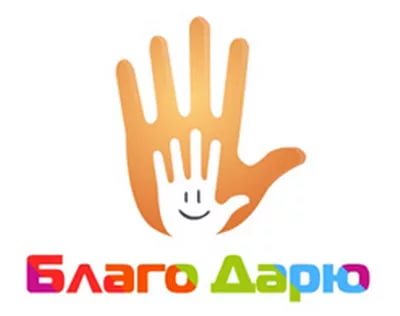 Твори добро, покуда сердце бьётся!Хоть изреченье это и старо!И пусть к тебе сторицею вернётсяТобою сотворённое ДОБРО!  Мир держится на неравнодушных, отзывчивых людях, не способных пройти мимо, всегда готовых помочь и оказать поддержку. Спасибо за материальную поддержку, заботу и участие. Ваша помощь чрезвычайно ценна и никогда не будет забыта.  Желаем   Вам крепкого здоровья, всех добрых жизненных благ и ярких чудес в жизни.                                 Мы вас очень любим:- МОУ «Средняя школа №49» г. Ярославль- Переславское линейное производственное управление магистральных газопроводов филиала ООО «Газпром трансгаз Ухта» - Благотворительный фонд «Красно-белое сердце» г. Москва- Торговый Дом «Лента» г. Ярославль, Тутаевское шоссе- Ярославское областное отделение общероссийского благотворительного общественного фонда «Российский фонд милосердия и здоровья»-  Национальный университет «Высшая школа экономики» г. Москва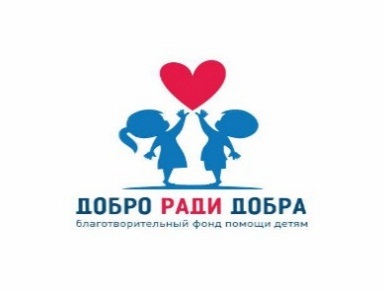 - Благотворительный фонд помощи детям «ДОБРО РАДИ ДОБРА» - Компания (CommercialcompliancemanagerRussiaandCIS, VisionCareJohnson&JohnsonVision) г. Москва  ГОУ ЯО «Гаврилов-Ямская школа-интернат»в 2023-2024 учебный году  Стратегия образовательного учреждения: Подготовка детей с ограниченными возможностями здоровья к      успешной интеграции в общество.Деятельность школы в 2023-2024 учебном году продолжится в соответствии с поставленной проблемой:«Формирование коррекционно-развивающей среды как основы социальной адаптации и реабилитации детей с нарушением зрения в рамках реализации ФГОС образования обучающихся с нарушением зрения»Цель: обеспечить качественное образование и создание единого коррекционно-развивающего пространства для обучающихся с  нарушением зрения, осваивающих адаптированные основные  общеобразовательные  программы  для успешной адаптации в социум. Задачи:обеспечение индивидуальных потребностей обучающихся через реализацию учебной и внеурочной деятельностей, включая коррекционные курсы (индивидуальные и подгрупповые);  соблюдение офтальмо-эргономических и тифлопедагогических принципов в организации обучения, в выборе учебников и учебных пособий, использовании тифлотехнических средств;  создание эффективной образовательной и информационной среды, ориентированной на возможности слабовидящих обучающихся;  создание условий для воспитания, развития и самореализации слабовидящего обучающегося;формирование общей культуры, обеспечивающей разностороннее развитие личности (нравственно-эстетическое, социально-личностное, интеллектуальное, физическое);охрана и укрепление физического и психического здоровья детей, в том числе их социального и эмоционального благополучия;формирование основ гражданской идентичности и мировоззрения обучающихся в соответствии с принятыми в  семье и обществе духовно-нравственными и социокультурными ценностями;формирование основ учебной деятельности (умение принимать, сохранять цели и следовать им в процессе   решения учебных задач, планировать свою деятельность, контролировать ее процесс, доводить его до конца, адекватно оценивать результаты, взаимодействовать с педагогами и сверстниками);создание специальных условий для получения образования в соответствии с возрастными и индивидуальными особенностями и склонностями, развитие способностей и творческого потенциала каждого обучающегося как субъекта отношений в сфере образования;формирование социокультурной и образовательной среды с учетом общих и специфических образовательных                потребностей детей с нарушением зрения;совершенствование системы мониторинга сфер обучения и воспитания;повышение профессионального уровня педагогических кадров в соответствии с требованиями      профессионального стандарта педагога.Вид образованияВид образованияОбщее образованиеОбщее образование№п/пУровень образования1.Начальное общее образование2.Основное общее образованиеДополнительное образованиеДополнительное образование№ п/п                                                         Подвиды1.Дополнительное образование детей и взрослых1 ступень2 ступеньОбучение на домуВсего по ОУОбщее количество обучающихся314022931 ступень2 ступеньПродолжительность учебной недели (дней)5 дней в 1-4 классах5 дней в 5-10 классахПродолжительность уроков (мин)35мин. (1 класс)40мин. (2-4 классы)40 мин.Продолжительность перерывов (мин)Минимальная 10 Максимальная 30Минимальная 10Максимальная 30Периодичность проведения промежуточной аттестациичетвертьчетвертьНаименование показателяНаименование показателяЖилой корпусСпортивный залМастерскиеОбщественно бытовые помещенияСтоловаяОтдельно стоящие складские помещенияГаражиЖивотновод. ФермаОвоще-хранилищеЗемельн. угодья А123456789106.1. Площадь земельного участка5670,01861211462257696.2. Количество зданий, сооружений1128111016.3. Площадь общая – всего (В. м.)В том числе:4418,5150,2157,9172,632,9187,0288,0270,66.3.1. спальных помещений для воспитанников6.4. Проектная мощность (мест) – всего 586.5. Тип здания (приспособленное – 2, индивидуальный проект – 1, типовой проект – 0)01006.6. Год постройки197619761976197619761976197619766.7. Этажность3112116.8. Тип постройки (деревянное,  кирпичное)кирпичноекирпичноекирпичноекомбинированное6.9. Балансовая стоимость, тыс. руб.38831,04,24022,51483,06.10. Отопление (центральное – 0, собственная котельная – 1)00000-0-6.11. Водопровод (есть – 0, нет – 1) 000001016.12. Канализация (есть – 0, нет – 1)000001016.13. Общая оценка состояния здания (удовлетворительное – 0, требуется текущий ремонт – 1, требуется капитальный ремонт – 2, требуется существенная реконструкция – 3, здание ветхое, подлежит ликвидации – 4)1111112-4Наименование учебного класса/помещенияПлощадь учебного класса/помещенияПредельная единовременная вместимость учебного класса/помещения (человек)Вид образовательного процесса, реализуемого в данном учебном классе/помещении *Оснащение учебного класса/помещения**Оснащение учебного класса/помещения**Оснащение учебного класса/помещения**ВЫВОД:наличие доступной образовательной среды учебного класса/помещения (выбрать «создана», «частично создана», «не создана»)ВЫВОД:наличие доступной образовательной среды учебного класса/помещения (выбрать «создана», «частично создана», «не создана»)ВЫВОД:наличие доступной образовательной среды учебного класса/помещения (выбрать «создана», «частично создана», «не создана»)учебный кабинет начальных классов № 20336м212учебные занятия Компьютерное и мультимедийное оборудование (интерактивная доска. проектор, ноутбук) Специализированное оборудование (два видеоувеличителя)Ю видеоплеер, музыкальный центр. Компьютерное и мультимедийное оборудование (интерактивная доска. проектор, ноутбук) Специализированное оборудование (два видеоувеличителя)Ю видеоплеер, музыкальный центр. Компьютерное и мультимедийное оборудование (интерактивная доска. проектор, ноутбук) Специализированное оборудование (два видеоувеличителя)Ю видеоплеер, музыкальный центр.  «создана» «создана» «создана»учебный кабинет начальных классов № 20436м212учебные занятия Компьютерное и мультимедийное оборудование (интерактивная доска. проектор, ноутбук) Специализированное оборудование (два видеоувеличителя) Компьютерное и мультимедийное оборудование (интерактивная доска. проектор, ноутбук) Специализированное оборудование (два видеоувеличителя) Компьютерное и мультимедийное оборудование (интерактивная доска. проектор, ноутбук) Специализированное оборудование (два видеоувеличителя)  «создана» «создана» «создана»учебный кабинет начальных классов № 218 36м212учебные занятия Компьютерное и мультимедийное оборудование (интерактивная доска. проектор, ноутбук) Специализированное оборудование (два видеоувеличителя) Компьютерное и мультимедийное оборудование (интерактивная доска. проектор, ноутбук) Специализированное оборудование (два видеоувеличителя) Компьютерное и мультимедийное оборудование (интерактивная доска. проектор, ноутбук) Специализированное оборудование (два видеоувеличителя)  «создана» «создана» «создана»учебный кабинет начальных классов № 21536м212учебные занятия Компьютерное и мультимедийное оборудование (интерактивная доска. проектор, ноутбук) Специализированное оборудование (два видеоувеличителя)Ю видеоплеер, музыкальный центр. Компьютерное и мультимедийное оборудование (интерактивная доска. проектор, ноутбук) Специализированное оборудование (два видеоувеличителя)Ю видеоплеер, музыкальный центр. Компьютерное и мультимедийное оборудование (интерактивная доска. проектор, ноутбук) Специализированное оборудование (два видеоувеличителя)Ю видеоплеер, музыкальный центр.  «создана» «создана» «создана»учебный кабинет начальных классов №21636м212учебные занятия Компьютерное и мультимедийное оборудование (интерактивная доска. проектор, ноутбук) Специализированное оборудование (два видеоувеличителя)Ю видеоплеер, музыкальный центр. Компьютерное и мультимедийное оборудование (интерактивная доска. проектор, ноутбук) Специализированное оборудование (два видеоувеличителя)Ю видеоплеер, музыкальный центр. Компьютерное и мультимедийное оборудование (интерактивная доска. проектор, ноутбук) Специализированное оборудование (два видеоувеличителя)Ю видеоплеер, музыкальный центр.  «создана» «создана» «создана»кабинет коррекционно-развивающий занятий (учителя-логопеда)12м24Коррекционные занятияДидактический материал, логопедическое зеркало, Компьютерное и мультимедийное оборудованиеДидактический материал, логопедическое зеркало, Компьютерное и мультимедийное оборудованиеДидактический материал, логопедическое зеркало, Компьютерное и мультимедийное оборудование«создана»«создана»«создана»Кабинет биологии72м212Учебные занятияКомпьютерное и мультимедийное оборудование (интерактивная доска. проектор, ноутбук) Специализированное оборудование (два видеоувеличителя), дидактический материал Компьютерное и мультимедийное оборудование (интерактивная доска. проектор, ноутбук) Специализированное оборудование (два видеоувеличителя), дидактический материал Компьютерное и мультимедийное оборудование (интерактивная доска. проектор, ноутбук) Специализированное оборудование (два видеоувеличителя), дидактический материал «создана»«создана»«создана»Кабинет географии36м212Учебные занятияКомпьютерное и мультимедийное оборудование (ноутбук, линейные мониторы) Специализированное оборудование (два видеоувеличителя), дидактический материал, рельефно-графический дидактический материал Компьютерное и мультимедийное оборудование (ноутбук, линейные мониторы) Специализированное оборудование (два видеоувеличителя), дидактический материал, рельефно-графический дидактический материал Компьютерное и мультимедийное оборудование (ноутбук, линейные мониторы) Специализированное оборудование (два видеоувеличителя), дидактический материал, рельефно-графический дидактический материал «создана»«создана»«создана»Кабинет русского языка и литературы36м212Учебные занятияКомпьютерное и мультимедийное оборудование (ноутбук, линейные мониторы, принтер) Специализированное оборудование (два видеоувеличителя), дидактический материал, рельефно-графический дидактический материал Компьютерное и мультимедийное оборудование (ноутбук, линейные мониторы, принтер) Специализированное оборудование (два видеоувеличителя), дидактический материал, рельефно-графический дидактический материал Компьютерное и мультимедийное оборудование (ноутбук, линейные мониторы, принтер) Специализированное оборудование (два видеоувеличителя), дидактический материал, рельефно-графический дидактический материал «создана»«создана»«создана»Кабинет истории36м212Учебные занятияКомпьютерное и мультимедийное оборудование ((интерактивная доска. проектор, ноутбук)) Специализированное оборудование (два видеоувеличителя), дидактический материал, рельефно-графический дидактический материал Компьютерное и мультимедийное оборудование ((интерактивная доска. проектор, ноутбук)) Специализированное оборудование (два видеоувеличителя), дидактический материал, рельефно-графический дидактический материал Компьютерное и мультимедийное оборудование ((интерактивная доска. проектор, ноутбук)) Специализированное оборудование (два видеоувеличителя), дидактический материал, рельефно-графический дидактический материал «создана»«создана»«создана»Кабинет математики36м212Учебные занятияКомпьютерное и мультимедийное оборудование (проектор, ноутбук)Специализированное оборудование (два видеоувеличителя), дидактический материал, рельефно-графический дидактический материал Компьютерное и мультимедийное оборудование (проектор, ноутбук)Специализированное оборудование (два видеоувеличителя), дидактический материал, рельефно-графический дидактический материал Компьютерное и мультимедийное оборудование (проектор, ноутбук)Специализированное оборудование (два видеоувеличителя), дидактический материал, рельефно-графический дидактический материал «создана»«создана»«создана»Кабинет физики36м212Учебные занятияКомпьютерное и мультимедийное оборудование (проектор, ноутбук)Специализированное оборудование (два видеоувеличителя), дидактический материал, рельефно-графический дидактический материал Компьютерное и мультимедийное оборудование (проектор, ноутбук)Специализированное оборудование (два видеоувеличителя), дидактический материал, рельефно-графический дидактический материал Компьютерное и мультимедийное оборудование (проектор, ноутбук)Специализированное оборудование (два видеоувеличителя), дидактический материал, рельефно-графический дидактический материал «создана»«создана»«создана»Кабинет информатики52 м212Учебные занятия/внеурочная деятельностьКомпьютерное и мультимедийное оборудование (интерактивная доска, проектор, ноутбук) компьютер-9шт,Компьютерное и мультимедийное оборудование (интерактивная доска, проектор, ноутбук) компьютер-9шт,Компьютерное и мультимедийное оборудование (интерактивная доска, проектор, ноутбук) компьютер-9шт,«создана»«создана»«создана»Кабинет ИЗО36м212Учебные занятияхудожественная направленностьУчебные занятияхудожественная направленностьУчебные занятияхудожественная направленностьКомпьютерное и мультимедийное оборудование (ноутбук)дидактический материал, рельефно-графический дидактический материал Компьютерное и мультимедийное оборудование (ноутбук)дидактический материал, рельефно-графический дидактический материал Компьютерное и мультимедийное оборудование (ноутбук)дидактический материал, рельефно-графический дидактический материал «создана»«создана»Музыкальный класс75 м212Учебные занятия/внеурочная деятельностьУчебные занятия/внеурочная деятельностьКомпьютерное и мультимедийное оборудование (интерактивная доска. проектор, ноутбук) Специализированное оборудование видеоплеер, музыкальный центр,телевизор. Аудиомикрофонная система, микрофоны. Синтезатор-2 шт, цифровая фотокамераКомпьютерное и мультимедийное оборудование (интерактивная доска. проектор, ноутбук) Специализированное оборудование видеоплеер, музыкальный центр,телевизор. Аудиомикрофонная система, микрофоны. Синтезатор-2 шт, цифровая фотокамераКомпьютерное и мультимедийное оборудование (интерактивная доска. проектор, ноутбук) Специализированное оборудование видеоплеер, музыкальный центр,телевизор. Аудиомикрофонная система, микрофоны. Синтезатор-2 шт, цифровая фотокамера«создана»«создана»«создана»«создана»Кабинет пространственной ориентировки36м26Коррекционно-развивающие занятияКоррекционно-развивающие занятияДидактический материал, игры, пособия: балансировочная дорожка «Переправа», волшебный шатер, звуковая панель» Звуки», игровая панель «Мышь в сыре», модуль мягкий горка, напольный тренажер для ног, панель»Азбука дорожного движения», тактильная акустическая панель настенная, самокаты, дорожные знаки, сухой бассейнДидактический материал, игры, пособия: балансировочная дорожка «Переправа», волшебный шатер, звуковая панель» Звуки», игровая панель «Мышь в сыре», модуль мягкий горка, напольный тренажер для ног, панель»Азбука дорожного движения», тактильная акустическая панель настенная, самокаты, дорожные знаки, сухой бассейнДидактический материал, игры, пособия: балансировочная дорожка «Переправа», волшебный шатер, звуковая панель» Звуки», игровая панель «Мышь в сыре», модуль мягкий горка, напольный тренажер для ног, панель»Азбука дорожного движения», тактильная акустическая панель настенная, самокаты, дорожные знаки, сухой бассейн« создана»« создана»« создана»« создана»кабинет коррекционно-развивающий занятий учителя-тифлопедагога 31936м212Коррекционно-развивающие занятия/психолого-педагогическое сопровождениеКоррекционно-развивающие занятия/психолого-педагогическое сопровождениеДидактический материал, тактильные панель для ног, тактильные панели для рук, стол для рисования песком.Дидактический материал, тактильные панель для ног, тактильные панели для рук, стол для рисования песком.Дидактический материал, тактильные панель для ног, тактильные панели для рук, стол для рисования песком.«создана»«создана»«создана»«создана»кабинет коррекционно-развивающий занятий учителя-тифлопедагога 22436м212Коррекционно-развивающие занятия/психолого-педагогическое сопровождениеКоррекционно-развивающие занятия/психолого-педагогическое сопровождениеДидактический материал Брайлевский принтер-1шт, Брайлевский дисплей -1шт., читающая говорящая машинаДидактический материал Брайлевский принтер-1шт, Брайлевский дисплей -1шт., читающая говорящая машинаДидактический материал Брайлевский принтер-1шт, Брайлевский дисплей -1шт., читающая говорящая машина«создана»«создана»«создана»«создана»кабинет коррекционно-развивающий занятий учителя-тифлопедагога 22536м212Коррекционно-развивающие занятия/психолого-педагогическое сопровождениеКоррекционно-развивающие занятия/психолого-педагогическое сопровождениеКомпьютер-6 шт, Брайлевский принтер-1шт, брайлевские дисплеи -6шт. Дидактический материалКомпьютер-6 шт, Брайлевский принтер-1шт, брайлевские дисплеи -6шт. Дидактический материалКомпьютер-6 шт, Брайлевский принтер-1шт, брайлевские дисплеи -6шт. Дидактический материал« создана»« создана»« создана»« создана»кабинет коррекционно-развивающий занятий учителя-дефектолога36м212Коррекционно-развивающие занятия/психолого-педагогическое сопровождениеКоррекционно-развивающие занятия/психолого-педагогическое сопровождениеДидактический материал, компьютерное оборудованиеДидактический материал, компьютерное оборудованиеДидактический материал, компьютерное оборудование«создана»«создана»«создана»«создана»кабинет коррекционно-развивающий занятий  педагога-психолога36м26Коррекционно-развивающие занятия/психолого-педагогическое сопровождениеКоррекционно-развивающие занятия/психолого-педагогическое сопровождениеДидактический материал, мультимедийное оборудованиеДидактический материал, мультимедийное оборудованиеДидактический материал, мультимедийное оборудование« создана»« создана»« создана»« создана»кабинет/зал для занятий лечебной физической культурой36м26Коррекционно-развивающие занятияКоррекционно-развивающие занятияДиск здоровье-4шт, массажер для стоп-1, турник настенный-2 шт, экспандер-11шт, музыкальный центр, Диск здоровье-4шт, массажер для стоп-1, турник настенный-2 шт, экспандер-11шт, музыкальный центр, Диск здоровье-4шт, массажер для стоп-1, турник настенный-2 шт, экспандер-11шт, музыкальный центр, «создана»«создана»«создана»«создана»спортивный зал151 м230Учебные занятияУчебные занятияСтенка гимнастическая -8 шт,гимнастическое-1шт, лыжный комплект-15шт, коньки10 пар, конь гимнастический-1шт, мат гимнастический-2шт, очки для игры в голбол4шт,спортивное оборудование(экспандер-9шт, скакалки-10 шт, кегли-40 шт, защита-29шт, флажки-4шт, конус-6 шт, ладонь-4шт, мяч баск-6шт, футб-8шт, теннисный стол-1штСтенка гимнастическая -8 шт,гимнастическое-1шт, лыжный комплект-15шт, коньки10 пар, конь гимнастический-1шт, мат гимнастический-2шт, очки для игры в голбол4шт,спортивное оборудование(экспандер-9шт, скакалки-10 шт, кегли-40 шт, защита-29шт, флажки-4шт, конус-6 шт, ладонь-4шт, мяч баск-6шт, футб-8шт, теннисный стол-1штСтенка гимнастическая -8 шт,гимнастическое-1шт, лыжный комплект-15шт, коньки10 пар, конь гимнастический-1шт, мат гимнастический-2шт, очки для игры в голбол4шт,спортивное оборудование(экспандер-9шт, скакалки-10 шт, кегли-40 шт, защита-29шт, флажки-4шт, конус-6 шт, ладонь-4шт, мяч баск-6шт, футб-8шт, теннисный стол-1шт«создана»«создана»«создана»«создана»кабинет домоводства17 м26Учебные занятияУчебные занятияКухонный комбайн, холодильник, мангал-шашлычница электрическая, мясорубка механическая, овощерезка механическая, пароварка, чайник электрическийКухонный комбайн, холодильник, мангал-шашлычница электрическая, мясорубка механическая, овощерезка механическая, пароварка, чайник электрическийКухонный комбайн, холодильник, мангал-шашлычница электрическая, мясорубка механическая, овощерезка механическая, пароварка, чайник электрический« создана»« создана»« создана»« создана»кабинет социально-бытовой ориентировки40м212коррекционно-развивающие занятиякоррекционно-развивающие занятияХолодильник,, духовой шкаф, кухонный комбайн, вафельница, миксер, пылесос, утюг, чайник, парикмахерская игровая, кухня игровая 3-х секционная, спальня игроваяХолодильник,, духовой шкаф, кухонный комбайн, вафельница, миксер, пылесос, утюг, чайник, парикмахерская игровая, кухня игровая 3-х секционная, спальня игроваяХолодильник,, духовой шкаф, кухонный комбайн, вафельница, миксер, пылесос, утюг, чайник, парикмахерская игровая, кухня игровая 3-х секционная, спальня игровая«создана»«создана»«создана»«создана»трудовая мастерская65 м2 12трудовое обучениетрудовое обучениеВерстак столярный, гвоздодер,ключ гаечный-5шт, кусачки-пассатижи, н-р инструментов, набор резцов по дереву, наждачный станок, напильник-4шт, ножовка по металлу, монитор, оптическая мышь, печь муфельная, рубанок-6шт, станок заточный, тиски, токарно-винторезный станок, шуруповерт, электросушилкаВерстак столярный, гвоздодер,ключ гаечный-5шт, кусачки-пассатижи, н-р инструментов, набор резцов по дереву, наждачный станок, напильник-4шт, ножовка по металлу, монитор, оптическая мышь, печь муфельная, рубанок-6шт, станок заточный, тиски, токарно-винторезный станок, шуруповерт, электросушилкаВерстак столярный, гвоздодер,ключ гаечный-5шт, кусачки-пассатижи, н-р инструментов, набор резцов по дереву, наждачный станок, напильник-4шт, ножовка по металлу, монитор, оптическая мышь, печь муфельная, рубанок-6шт, станок заточный, тиски, токарно-винторезный станок, шуруповерт, электросушилка« создана»« создана»« создана»« создана»Кабинет «Швейное дело»43 м212трудовое обучениетрудовое обучениеОверлок, утюг, гладильная доска, швейная машина-4шт, пособия учебныеОверлок, утюг, гладильная доска, швейная машина-4шт, пособия учебныеОверлок, утюг, гладильная доска, швейная машина-4шт, пособия учебные« создана»« создана»« создана»« создана»Сенсорная комната36м26коррекционно-развивающие занятиякоррекционно-развивающие занятияБассейн сухой, диагностический комплект «Семаго», зеркальный дождь, ковер настенный ф/оптический «Звездное небо», комплект «Сенсорный уголок», настенная тактильная панель «Гусеница», ноутбук, подвесная панель «Галактика», проектор «Звездное небо»Бассейн сухой, диагностический комплект «Семаго», зеркальный дождь, ковер настенный ф/оптический «Звездное небо», комплект «Сенсорный уголок», настенная тактильная панель «Гусеница», ноутбук, подвесная панель «Галактика», проектор «Звездное небо»Бассейн сухой, диагностический комплект «Семаго», зеркальный дождь, ковер настенный ф/оптический «Звездное небо», комплект «Сенсорный уголок», настенная тактильная панель «Гусеница», ноутбук, подвесная панель «Галактика», проектор «Звездное небо»«создана»«создана»«создана»«создана»Актовый зал150 м2100Праздники,/внеурочная деятельностьПраздники,/внеурочная деятельностьКресла, мультимедийное оборудованиеКресла, мультимедийное оборудованиеКресла, мультимедийное оборудование« создана»« создана»« создана»« создана»Медиацентр 67 м212Учебные занятия/внеурочная деятельность Учебные занятия/внеурочная деятельность -  зона INFO – зона входа, информации (зона оборудована современной техникой: ноутбук, монохромное лазерное МФУ, принтер для печати рельефно-точечным шрифтом Брайля, который  позволяет распечатывать тексты, набранные в любом текстовом редакторе. Принтер создает готовые к использованию документы  в рельефно-точечном варианте и дополнительно снабжен обратной речевой связью, что позволяет незрячим читателям самостоятельно работать с оборудованием. Нагреватель для создания тактильных изображений создает осязательные рисунки на специальной бумаге, которые с легкостью смогут «прочитать» слабовидящие и незрячие люди.);- зона выставочного пространства с творческими работами детей и выставкой литературы об окружающем мире и памятных датах Российской Федерации; - зона любителя чтения  - это пространство свободного чтения,  индивидуальной работы и интеллектуального досуга обучающегося. Место читателя оборудовано портативным устройством для чтения. С помощью этого прибора слабовидящие дети читают газеты, журналы, просматривают картинки. Аппарат является электронной лупой, которая настраивается индивидуально под каждого пользователя. Специальная панель оснащена камерой, которая сканирует документ, а полученная информация выводится на экране с высоким разрешением. Дети используют электронный видеоувеличитель -  портативное устройство для чтения PEARL, оснащенное камерой для считывания текста с книги.-  зона INFO – зона входа, информации (зона оборудована современной техникой: ноутбук, монохромное лазерное МФУ, принтер для печати рельефно-точечным шрифтом Брайля, который  позволяет распечатывать тексты, набранные в любом текстовом редакторе. Принтер создает готовые к использованию документы  в рельефно-точечном варианте и дополнительно снабжен обратной речевой связью, что позволяет незрячим читателям самостоятельно работать с оборудованием. Нагреватель для создания тактильных изображений создает осязательные рисунки на специальной бумаге, которые с легкостью смогут «прочитать» слабовидящие и незрячие люди.);- зона выставочного пространства с творческими работами детей и выставкой литературы об окружающем мире и памятных датах Российской Федерации; - зона любителя чтения  - это пространство свободного чтения,  индивидуальной работы и интеллектуального досуга обучающегося. Место читателя оборудовано портативным устройством для чтения. С помощью этого прибора слабовидящие дети читают газеты, журналы, просматривают картинки. Аппарат является электронной лупой, которая настраивается индивидуально под каждого пользователя. Специальная панель оснащена камерой, которая сканирует документ, а полученная информация выводится на экране с высоким разрешением. Дети используют электронный видеоувеличитель -  портативное устройство для чтения PEARL, оснащенное камерой для считывания текста с книги.-  зона INFO – зона входа, информации (зона оборудована современной техникой: ноутбук, монохромное лазерное МФУ, принтер для печати рельефно-точечным шрифтом Брайля, который  позволяет распечатывать тексты, набранные в любом текстовом редакторе. Принтер создает готовые к использованию документы  в рельефно-точечном варианте и дополнительно снабжен обратной речевой связью, что позволяет незрячим читателям самостоятельно работать с оборудованием. Нагреватель для создания тактильных изображений создает осязательные рисунки на специальной бумаге, которые с легкостью смогут «прочитать» слабовидящие и незрячие люди.);- зона выставочного пространства с творческими работами детей и выставкой литературы об окружающем мире и памятных датах Российской Федерации; - зона любителя чтения  - это пространство свободного чтения,  индивидуальной работы и интеллектуального досуга обучающегося. Место читателя оборудовано портативным устройством для чтения. С помощью этого прибора слабовидящие дети читают газеты, журналы, просматривают картинки. Аппарат является электронной лупой, которая настраивается индивидуально под каждого пользователя. Специальная панель оснащена камерой, которая сканирует документ, а полученная информация выводится на экране с высоким разрешением. Дети используют электронный видеоувеличитель -  портативное устройство для чтения PEARL, оснащенное камерой для считывания текста с книги.« создана»« создана»« создана»« создана»Медицинский кабинет64м2 6медицинское сопровождениемедицинское сопровождениеАмблиотренер ТО-1,аппарат «Ручеек», аппарат АМО-Атос с приставкой Амблио, аппарат визуальной цветоимпульсной стимуляции АСИР, аппарат Каскад, компьютер, офтальмометр ОФ-3, офтальмоскоп большой безрельефный БО, офтальмоскоп электрический , периметр электрический, периметр Фостера, плантограф,программам»Зрение»синоптофор.установка лазеростимуляции сетчатки Ласт01, цветотест-1.Амблиотренер ТО-1,аппарат «Ручеек», аппарат АМО-Атос с приставкой Амблио, аппарат визуальной цветоимпульсной стимуляции АСИР, аппарат Каскад, компьютер, офтальмометр ОФ-3, офтальмоскоп большой безрельефный БО, офтальмоскоп электрический , периметр электрический, периметр Фостера, плантограф,программам»Зрение»синоптофор.установка лазеростимуляции сетчатки Ласт01, цветотест-1.Амблиотренер ТО-1,аппарат «Ручеек», аппарат АМО-Атос с приставкой Амблио, аппарат визуальной цветоимпульсной стимуляции АСИР, аппарат Каскад, компьютер, офтальмометр ОФ-3, офтальмоскоп большой безрельефный БО, офтальмоскоп электрический , периметр электрический, периметр Фостера, плантограф,программам»Зрение»синоптофор.установка лазеростимуляции сетчатки Ласт01, цветотест-1.«создана»«создана»«создана»«создана»Комната отдыха 67 м212Праздники,/внеурочная деятельностьПраздники,/внеурочная деятельностьТелевизор, акустическая система, кухонной угол, игровые модули детские: «Кухня», «Парикмахерская»Телевизор, акустическая система, кухонной угол, игровые модули детские: «Кухня», «Парикмахерская»Телевизор, акустическая система, кухонной угол, игровые модули детские: «Кухня», «Парикмахерская»«создана»«создана»«создана»«создана»Состав педагогических кадров ОУ 2022-2023 уч.г.Всего педагогических работников (в т.ч.совместители)30Постоянные (основные сотрудники)30Совместители1Наличие в штате.Административных работников5Учителей 20Педагогов-психологов2Социальных педагогов1Учителей-логопедов1Учителей-дефектологов6Специалисты ОУ:имеют образованиевысшее педагогическое22высшее непедагогическое2среднее профессиональное (педагогическое)6среднее профессиональное (непедагогическое)0среднее общее0преподают предмет не по специальности0имеют квалификационные категориивысшую5первую17Прошли курсовую подготовку: - учителя (по преподаваемому предмету)100%- административные работники (по вопросам управления в сфере образования)100%Фамилия И.ОКлассПредмет1 ученик6б класс (3.3)Профильный труд1 ученик8 классГеография1 ученик. А. 8 классЛитература1 ученик. С. 9 классГеографияФамилия И.ОКлассПредмет1 ученик2 класс (4.2)Изобразительное искусство.Тифлографика.1 ученик2 класс (4.2)Изобразительное искусство.Тифлографика.1 ученик2 класс (4.2)Изобразительное искусство.Тифлографика.1 ученик3б класс (4.3)Рисование1 ученик3б класс (4.3)Рисование1 ученик4 класс (4.2)Изобразительное искусство.Тифлографика.1 ученик4 класс (4.2)Изобразительное искусство.Тифлографика.1 ученик4(доп) класс (4.2)Изобразительное искусство1 ученик4б класс (4.3)Изобразительное искусство1 ученик4в (Птицин)Изобразительное искусство1 ученик5 класс (4.2)Изобразительное искусство1 ученик5 класс (4.2)Изобразительное искусство1 ученик5б класс (4.3;3.3)Изобразительное искусство1 ученик5б класс (4.3;3.3)Изобразительное искусство1 ученик9 классИностранный язык: Английский1 ученик9 классГеографияФамилия И.ОКласс1 ученик2 класс (4.2)1 ученик2 класс (4.2)1 ученик2 класс (4.2)1 ученик3 класс (4.2,3.2)1 ученик3 класс (4.2,3.2)1 ученик3 класс (4.2,3.2)1 ученик3б класс (4.3)1 ученик3б класс (4.3)1 ученик4 класс (4.2)1 ученик4 класс (4.2)1 ученик4(доп) класс (4.2)1 ученик4б класс (4.3)1 ученик4в 1 ученик5 класс (4.2)1 ученик5 класс (4.2)1 ученик5б класс (4.3;3.3)1 ученик5б класс (4.3;3.3)1 ученик6 класс1 ученик6 класс1 ученик6 класс1 ученик7 класс1 ученик9 класс1 ученик9 класс1 ученик9 класс1 ученик9 классФамилия И.ОКласс1 ученик.2 класс (4.2)1 ученик2б класс(4.3)1 ученик4 класс (4.2)1 ученик4 класс (4.2)1 ученик4 класс (4.2)1 ученик4(доп) класс (4.2)1 ученик4(доп) класс (4.2)1 ученик4(доп) класс (4.2)1 ученик4б(доп) класс(4.3)1 ученик4б(доп) класс(4.3)1 ученик5 класс (4.2)1 ученик5 класс (4.2)1 ученик5 класс (4.2)1 ученик7 классКоличество детей, зачисленных на логопедический пункт в 2022-2023 учебном году31Количество детей, оставленных для продолжения коррекционной работы23Количество детей, выпущенных с улучшением устной и письменной речи8Количество выбывших детейОтправлено на ПМПК2КоличествоучащихсяСистемное недоразвитие речи, обусловленноеЗПРСистемное недоразвитие речи, обусловленноеУОДислалияНарушения письменной речиЗачислено на логопедические занятия31710824Тема открытого урока, занятия, мероприятия, мастер-класса и дрДата проведения мероприятия Логопедическая викторина «Юные грамотеи»10.05.23Логопедическое занятие «Логопедическая игротека.»11.04.23Логопедическое занятие »Путешествие Буквоеда12.04.23Проект «Рассказ о слове»Апрель2023Социальная проба «Овощи и фрукты – полезные продукты»2022-2023Логопедическое занятие «Грамматейка»14. .04.22Подготовка обучающихся 2 класса и организация Всероссийской онлайн-олимпиады Учи.ру по окружающему миру для учеников 1-4 классовПодготовка обучающихся 2 класса и организация Всероссийской онлайн-олимпиады Учи.ру по русскому языку№Количество детей1Общее количество детей, принятых в логопедическую группу- Учащиеся с недоразвитием речи системного характера лёгкой степени тяжести F-83- Учащиеся с дисграфией- Учащиеся вспомогательных  классов с недоразвитием речи системного характера (F-70) лёгкой степени тяжести- учащиеся с ФНР- учащиеся с дизорфографией3172410842Общее количество детей, выпущенных из логопедической группы-с нарушениями устной речи- норма-со значительными улучшениями-без улучшений- с нарушениями письменной речи- норма-со значительными улучшениями-без улучшений.8413041303Оставлено на логопедическом пункте,по причине сложного речевого нарушения: системное недоразвитие речи ( программа предусматривает 4 года обучения).23Группы здоровьяIIIIIIIVVКоличество детей-922137Физкультурная группаОсновнаяПодготови-тельнаяСпециальная АСпециальная БКоличество детей1320630Заболевания2020-2021 уч. год2021-2022 уч. год2022-2023 уч. годОРВИ95143192Бронхит-23Пневмония-2Кишечная инфекция---Педикулез---Чесотка---Коронавир. инф.-163